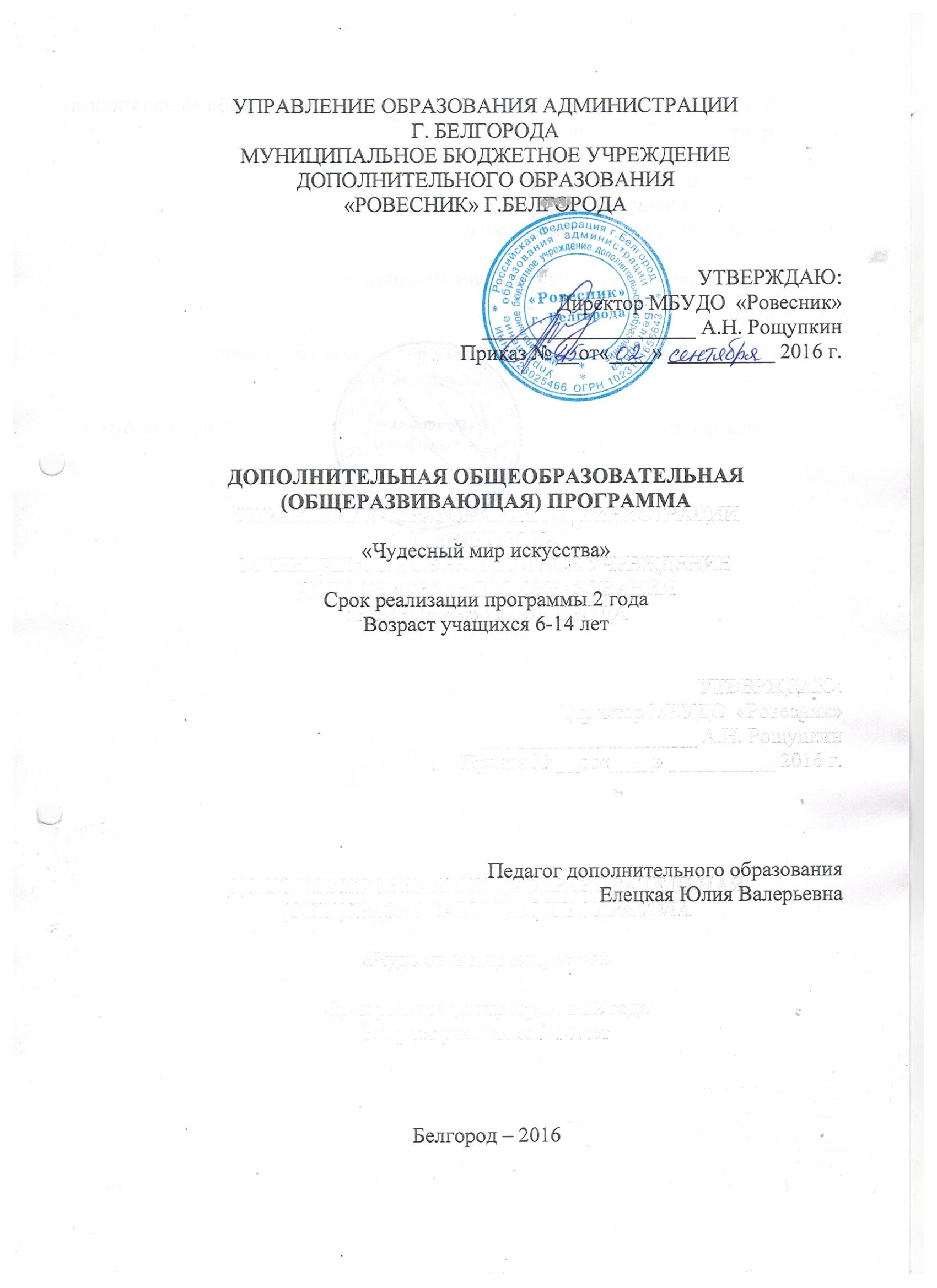 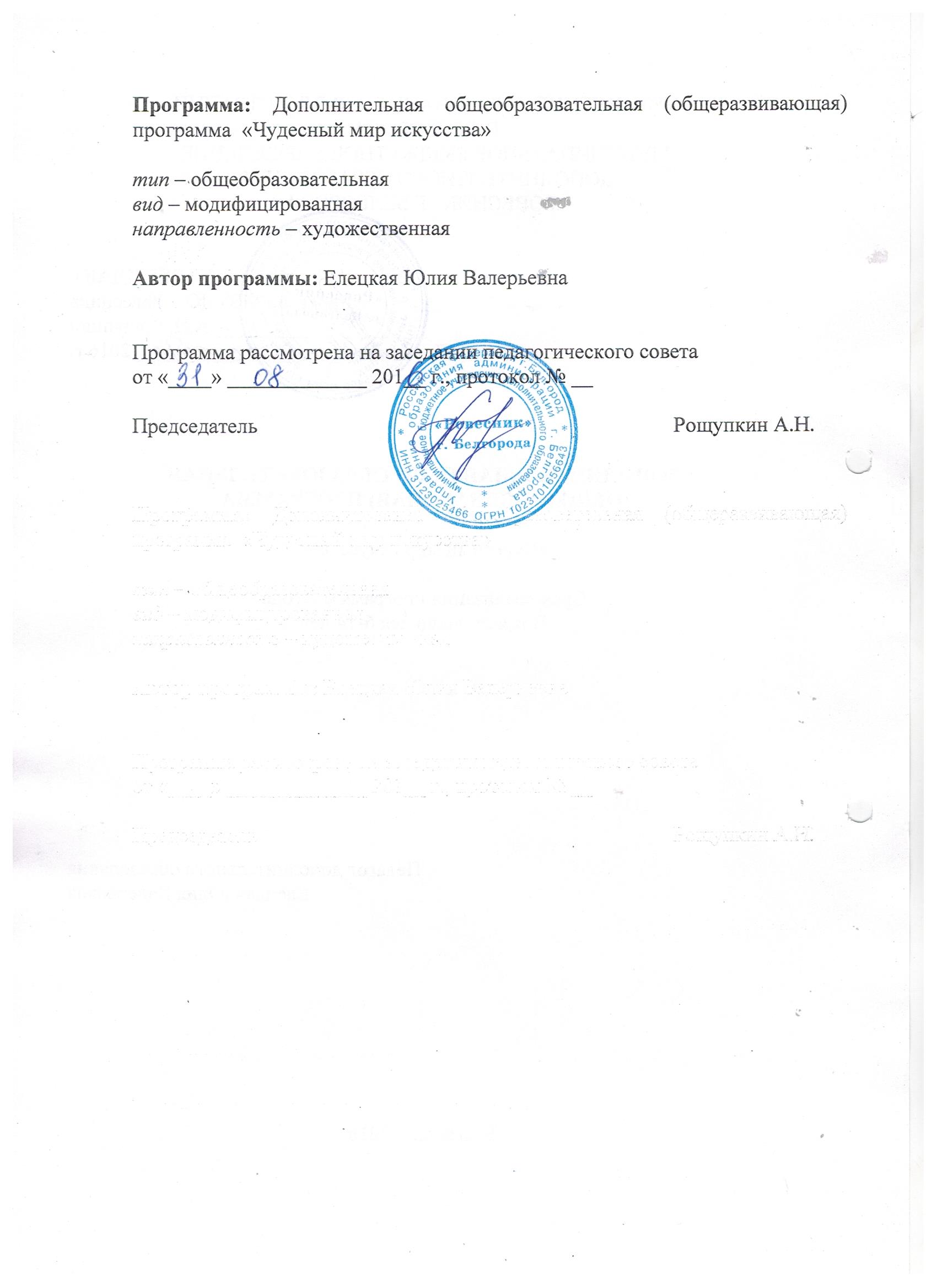 Пояснительная записка     Окружающая ребенка материальная среда должна быть «согревающей» и питающей энергией Добра, Света, Любви и Красоты. Такую энергию несут в себе и вещи, сделанные своими руками. Необходимо взращивать в детских сердцах чуткость к Прекрасному, к Доброму, тогда у них появится желание самим создавать Красоту своими руками и преумножать энергию Добра. Нельзя создать Красоту без мастерства, но одного мастерства недостаточно! Леонардо да Винчи еще много веков назад нашел свой ответ на этот вопрос: «Для того чтобы созидать красоту, надо самому быть чистым душой».     Учить мастерству и совершенствовать душу растущего человека можно одновременно, если окунуть его в атмосферу творчества. Ребенок, творящий своими руками и окруженный добрым, чутким и уважительным отношением, основанным на вере в его потенциальные возможности, крепнет умом и богатеет душой, а значит, способен творить с большим вдохновением и глубиной. В этом и состоит огромное педагогическое значение приобщения детей к занятиям изобразительного и декоративно-прикладным искусства.Направленность программы – художественная. Программа направлена на раскрытие и развитие у учащихся  творческих способностей, познавательной активности, художественно-образного мышления, наблюдательности. Особый акцент программы сделан на использование разнообразных видов деятельности: рисование с натуры и по представлению, рисование на темы, беседы об изобразительном и декоративно прикладом искусстве, декоративное рисование.     Программа  детского объединения «Чудесный мир искусства» создана на основе программы:  Т.Я. Шпикалова  Программа “ Изобразительное искусство. Основы народного и декоративно – прикладного искусства. 1–8 классы”, М. “Дрофа”, .Новизна программы заключается в использовании традиционных и нетрадиционных методов и способов развития детского творчества, направленных не только на формирование нравственно-эстетических потребностей и развития художественной культуры, но и на интеллектуальное развитие, а также коммуникативные навыки обучающихся в процессе рисования и выполнении подделок.Актуальностью программы  является изучения изобразительного и декоративно – прикладного искусства, состоит в следующем – дать детям ясное представление о взаимодействии искусства и окружающего мира, привлекая жизненный опыт учащихся. А так же актуальным является и тот факт, что в наше время разные виды творчества и декора находятся на пике моды. И это не удивительно. У человека всегда была потребность в создании чего- либо, то есть творческое самовыражение. У современных людей отпала необходимость самим заниматься рукоделием. Но, так или иначе, часто хочется придать обычным вещам индивидуальность. В этом как раз может помочь изобразительное или декоративно – прикладное искусство. Каждый человек может найти себя в творчестве и начать создавать  вокруг себя красоту.  Каким видом рукоделия вы бы не занимались, любой вид творчества придает сил и энергии, помогает  делать жизнь ярче!Педагогическая целесообразность Мы живем там, где нет возможности увидеть непосредственный технологический процесс изготовления художественной посуды, предметов быта и игрушек, картин. И у ребят нет возможности непосредственно соприкоснуться с изобразительным и декоративно-прикладным искусством. Поэтому была поставлена цель - подарить детям радость творчества, познакомить с историей народного творчества, показать приёмы лепки и работы с кистью, ознакомить с образной стилизацией растительного и геометрического орнамента и многими другими приемами. На занятиях кружка дети осваивают не только тайны мастерства ремесла, но и учатся находить новые оригинальные соединения традиций и стилей с современным решением образа, отвечающим эстетике наших дней.Цель программы: формирование и развитие творчески активной, художественно грамотной личности учащегося через занятия изобразительным и декоративно – прикладным искусством.Задачи программы:Образовательные:Обучить специальным технологиям работы с различными  материалами, закреплять приобретенные умения и навыки, показать широту их возможного применения.Познакомить детей с различными видами изобразительного и декоративно-прикладного искусства, многообразием художественных материалов и приемами работы с нимиСформировать устойчивый интерес к изобразительному  и декоративно-прикладному  искусству.Развивающие:Развивать художественный вкус, фантазию, изобретательность, пространственное воображение.Прививать навыки работы в группе, доброжелательное отношение друг к другу.Обогащать визуальный опыт детей через посещение выставок, вернисажей.Развивать мелкую моторику рук и глазомера.   Воспитательные:Воспитывать внимание, аккуратность, целеустремленность.Воспитывать стремление к разумной организации своего свободного времени. Помогать детям в их желании сделать свои работы общественно значимыми.	Воспитывать любовь к родной стране, ее природе и людямОтличительная особенность данной программы заключается в совместном творчестве педагога с учащимися.  Педагог должен не столько передать определенную совокупность знаний, сколько помочь детям сделать самостоятельные выводы и открытия. Создавая проблемную ситуацию, умело управляя ею, педагог своими вопросами подводит учащегося к рождению нового знания. Этот подход не предусматривает установления однозначных оценок «правильно» и «неправильно», эталонов и идеальных ответов. Учащиеся могут обсуждать друг с другом разные варианты ответов, деятельности и оценивать их. Возраст учащихся участвующих в реализации данной программы                        - 6-13 лет.Срок реализации программы  2 года.Первый год обучения: 144 часаВторой год обучения: 216часаЗанятия проводятся  2 раза в неделю по 2 академических часа – первый год обучения, 3 раза в неделю по 2 академических часа  второй год обучения.Образовательный процесс, включает в себя различные методы и формы обучения:  	беседы, оживляющие интерес и активизирующие внимание;	демонстрация наглядных пособий, позволяющая, конкретизировать учебный материал;	проблемный (педагог ставит проблему  и вместе с детьми ищет пути ее решения);	эвристический (проблема формулируется детьми и предлагаются способы ее решения). 	работа с раздаточным материалом в виде готовых трафаретов, мелких деталей, которые ребенок затрудняется сделать сам;	организация индивидуальных и коллективных форм художественного творчества;	организация экскурсий в музеи изобразительного и декоративно-прикладного искусства;	организация выставок детских работ;	создание и развитие детского коллектива;	работа с родителями.        Для реализации поставленных задач предусматриваются следующие виды занятий: теоретические, практические, творческие.    Теоретические – объяснение нового материала, знакомство с информацией познавательного характера, которое осуществляется через участие в игровых ситуациях.   Практические – изготовление декоративных изделий различными методами и приемами, с применением декоративно - прикладных материалов.Практическая часть программы осуществляется в соответствии с дидактическими принципами системности и последовательности в обучении, учитывает возрастные особенности и уровень эстетического развития воспитанников.      Творческие – самостоятельная творческая работа детей по изготовлению подарочных и выставочных экземпляров. Для выполнения творческих заданий обучающиеся могут использовать различные художественные материалы: карандаши, акварель, гуашь, фломастеры, цветные мелки, бумагу, пластилин, кожу, мех, глину  и др.Структура занятия состоит из нескольких этапов:	объявление цели и задач занятия;	объяснение нового материала	физкультминутка для глаз, пальчиковая гимнастика;	повторение последовательности выполнения работы;	самостоятельная работа детей;	физкультминутка для тела;	продолжение работы;	подведение итогов.Ожидаемые результаты:Овладение рисованием, лепкой в рамках программы способствует развитию образного восприятия, формированию эстетических представлений о мире, постановке специальных движений руки и  усвоению графических навыков.Предполагается, что в результате прохождения данной программы учащиеся должны знать и уметь:•	уметь ориентироваться в цветоведении и подборе цвета для выполнения своей работы;•	уметь выполнять несложные композиции с применением полученных знаний;•	уметь работать как самостоятельно, так и в коллективе;•	совершенствоваться и творчески использовать свои умения и навыки;•	правила безопасности труда;•	уметь красиво, выразительно эстетически грамотно оформить выполненную работу.•	правильно использовать художественные материалы;•	смешивать цвета;•	учитывать формат и положение листа;•	соблюдать поэтапность работы;•	работать различными изобразительными средствами;•	освоить нетрадиционные техники рисования;•	уметь определять свет, тень, полу тень, блик, рефлекс;•	лепить на заданные темы;•	составлять аппликации из разных материалов;•	вышивать из лент;•	изготовлять изделия из папье-маше;•	делать куклы-обереги;Компетенции учащиеся первого года обучения должны знать:- историю рисунка;- основы перспективы и пропорций;- выразительные средства графики (линия, штрих, пятно, точка);- зависимость тональности поверхности предмета от места расположенияисточника света, от окраски предмета;- что такое композиция в рисунке;- основы натюрморт;- основы пейзажа;- историю живописи, жанры живописи;- великих художников;- символику каждого цвета, теплые и холодные цвета;- художественные материалы и техники;- живописный натюрморт и пейзаж;- историю возникновения росписи;- виды росписи по дереву;- истории мазенской росписи, городецкой росписи, жостовской росписи, хохломской росписи;- роспись по керамик, гжель;- роспись по ткани, батик, виды батика;- аппликация, виды аппликации;- папье – маше, технологию изготовления.уметь:- работать основными графическими и живописными материалами;-смешивать цвета на палитре, получая нужные цветовые оттенки;-правильно использовать художественные материалы в соответствии со своим замыслом;- выявлять пропорции и перспективу;- рисовать простые геометрические фигуры;- выявлять свет и тень;- строить человека и животных;- рисовать с натуры предметы быта и несложные натюрморты;- смешивать цвета на палитре, получая нужные цветовые оттенки;- уметь отличать теплые и холодные цвета;- выполнять различные этюды;- выполнять разные виды росписи;- уметь владеть различными видами аппликации;- уметь мастерить из папье – маше - грамотно оценивать свою работу, находить её достоинства и недостатки;- работать самостоятельно и в коллективе.учащиеся второго года обучения должны знать:- как построить натюрморт, голову человека;- что такое интерьер;- понятия аппликация, виды аппликации;- история квиллинга, виды, технология;- виды лепки, приемы, разновидности;- приемы, способы, особенности ленточной вышивки;- история кукол оберегов, особенности кукол;- что такое выкройки?- техника коллаж.уметь:- рисовать декоративный натюрморт, голову человека, этюды человека, интерьер;- аппликацию из ткани, кожи, меха;- технологию изготовления квиллинга;- выполнять разные виды панно из квиллинга;- объемный квиллинг;- лепить из пластилина и глины;- выполнять народные игрушки из глины;- вышивать из лент различные панно;- изготовлять выкройки;- уметь сделать эскиз;- выполнять коллаж.Способы  проверкиКачество усвоения знаний, умений и навыков отслеживается путем проведения итогового занятия в форме выставки, в конце каждого раздела. На выставке дети представляют изделия, выполненные своими руками. Качество изделий зависит от уровня усвоения знаний, умений и навыков.Завершением курса обучения является итоговое занятие-выставка, призванная показать достижения детей за год. Лучшие изделия принимают участие в городских и областных конкурсах и выставках.Критерии оценокВысокая оценка – присутствует устойчивый познавательный интерес, отмечается оригинальность и гибкость мышления, богатое воображение,  способен к рождению новых идей, легко и быстро увлекается новым делом. Имеет высокие творческие достижения, занимает призовые места в смотрах и конкурсах регионального, всероссийского и международного уровня, показывает высокие результаты контрольных и зачетных работ.Средняя оценка –  испытывает потребность в получении новых знаний, в открытии для себя новых способов деятельности, решить самостоятельные задания не может, необходима помощь педагога, может придумать интересные идеи, но очень часто не может оценить их и выполнить. Принимает участие в конкурсах, смотрах, фестивалях районного уровня.Выше среднего оценка – проявляет стремление к познанию нового, но не всегда. Может проявлять активность в эмоционально – выразительной форме, однако четко выразить эмоции, в виде проникновения в образ, не может. Музыкально – ритмическими навыками владеет на среднем уровне. Умеет точно и уверенно выполнять задания педагога, однако сложные комбинации заданий требуют помощи педагога. Принимает участие в конкурсах, смотрах, фестивалях районного уровня. Результаты контрольных срезов средние.Ниже среднего оценка – интерес к творческой деятельности проявляет, но он носит характер «всплеска». Предлагаемые творческие задания выполняет, но большого интереса  не   проявляет. Воображение развито слабо, но фантазировать умеет, при условии поддержки педагога и сверстников. Радости открытия не испытывает, нет эмоционального отклика на успех, радость коллектива. Участие в конкурсах эпизодическое. Результаты контрольных срезов низкие.Низкая оценка – интереса к творчеству не проявляет, не испытывает радости открытия,  отсутствует гибкость мышления, воображения, нет навыков самостоятельного решения проблем, не проявляет интерес к демонстрации результатов деятельности,  уровень контрольных зачетов низкий.Учебный план на 2 года обучения по разделам Учебно-тематический план первого года обученияСодержание программы первого года обученияРаздел 1. Введение в образовательную программу (8 часов)1.1.-1.4 Вводное занятие. Инструктаж по технике безопасности. Суть изобразительного и декоративно прикладного искусства (8 часов)Теоретические знания: инструктаж по технике безопасности. Беседа о правилах поведения в кабинете, требования безопасности труда на занятиях по изобразительной и декоративно прикладной деятельности. Знакомство с понятием «изобразительное искусство и декоративное искусство», его видами и жанрами. Просмотр презентации.Методы и приемы: устного изложения (рассказ, беседа), наглядные (демонстрации).Форма проведения: беседаФорма подведения итогов: рефлексия.Дидактический материал: Инструкция по технике безопасности.Раздел 2. Основы рисунка (24 часа)2.1. Из истории рисунка (2 час)Теоретические знания: Знакомство с историей  рисунка, возникновения и развития. Техники рисунка.Методы и приемы: устного изложения (рассказ, беседа), наглядные (демонстрации).Форма проведения: беседаФорма подведения итогов: рефлексия.Дидактический материал: презентация «История рисунка»2.2. Пропорции (2 часа)Теоретические знания:Пропорции в древние времена. Понятия пропорции, поиск пропорций.Практическая деятельность: Упражнение: рисуем куб, дом, голову человека по пропорциям.Методы и приемы: устного изложения (рассказ, беседа), наглядные (демонстрации), практические (упражнения), контроля и оценки знаний. Форма проведения: беседа, практическая работа. Форма подведения итогов: рефлексия. Дидактический материал: презентация «Пропорции», наглядный материал пропорций куба, дома, головы человека.2.3. Перспектива (2часа)Теоретические знания: знакомство с понятиями «перспектива», «перспективное сокращение», «точка схода», «линия горизонта».Практическая деятельность: Упражнения: рисуем шахматную доску в перспективе, куб в перспективе.Методы и приемы: устного изложения (рассказ, беседа), наглядные (демонстрации), практические (упражнения), контроля и оценки знаний.Форма проведения: беседа, практическая работа.Форма подведения итогов: рефлексия.Дидактический материал: презентация «Перспектива», наглядный материал2.4. Рисунок простых геометрических тел (куб, цилиндр) (2часа)Теоретические знания: изучение конструктивной формы геометрических тел.Практическая деятельность: Упражнения: Рисунок куба и цилиндра.Методы и приемы: устного изложения (рассказ, беседа), наглядные (демонстрации), практические (упражнения), контроля и оценки знаний.Форма проведения: беседа, практическая работа.Форма подведения итогов: рефлексия.Дидактический материал: образцы работ.2.5. Свет и тень в рисунке (2 часа)Теоретические знания: Этапы выполнения тонального рисунка геометрических тел. Просмотр презентации.Практическая деятельность: линейно-конструктивный и тональный рисунок геометрических тел. Выявить зависимость тональности поверхности предмета от места расположения источника света, от окраски предмета.Методы и приемы: устного изложения (рассказ, беседа), наглядные (демонстрации), практические (упражнения), контроля и оценки знаний.Форма проведения: беседа и практическая работа.Форма подведения итогов: рефлексия.Дидактический материал: презентация «Светотень и ее закономерности». Образцы работ.2.6. Копия – круг в квадрате (2 часа)Теоретические знания: знакомство с этапами построения.Практическая деятельность: упражнение рисунок – копия – круг в квадрате. Изображение строится на глаз, без применения линейки.Методы и приемы: устного изложения (рассказ, беседа), наглядные (демонстрации), практические (упражнения), контроля и оценки знаний.Форма проведения: беседа и практическая работа.Форма подведения итогов: рефлексия.Дидактический материал: образцы работ.2.7. Копия головы человека (2 часа)Теоретические знания: закрепление знаний анатомического строения головы человека. Пропорциональные соотношения частей лица. Выразительность образа человека, передача характера модели, ее внутреннего мира. Практическая деятельность: учебный рисунок головы человека. Рисунок головы человека с передачей его внутреннего состояния.Методы и приемы: устного изложения (рассказ, беседа), наглядные (демонстрации), практические (упражнения), контроля и оценки знаний.Форма проведения: беседа и практическая работа.Форма подведения итогов: рефлексия.Дидактический материал: образцы работ.2.8. Копия – человека и животных (2часа)Теоретические знания: Для изображения человека необходимо умение соотносить его пропорции. Вспомогательными средствами служат работы известных художников портретистов. Изучаем на сколько частей делиться тело человека, кто дал основу деления человека. Для изображения конкретного человека необходимо изучить его характер, привычки, образ жизни, его хобби. Так же изучаем закономерности пропорций животных, их повадки, места обитания, способы передвижения.Практическая деятельность: выполняем копию тела человека в движении, от построения общей формы до детальной проработки тела человека в целом. Выполняем копию рисунка животных. Методы и приемы: устного изложения (рассказ, беседа), наглядные (демонстрации), практические (упражнения), контроля и оценки знаний.Форма проведения: беседа и практическая работа.Форма подведения итогов: рефлексия.Дидактический материал: образцы работ.2.9. Композиция в рисунке (2 часа)Теоретические знания: значение композиции в рисунке. Знакомство с этапами композиционного размещения изображения. Практическая деятельность: упражнение «поиск правильной композиции».Методы и приемы: устного изложения (рассказ, беседа), наглядные (демонстрации), практические (упражнения), контроля и оценки знаний.Форма проведения: беседа и практическая работа.Форма подведения итогов: рефлексия.Дидактический материал: презентация «Композиция в рисунке».2.10. Натюрморт с предметами быта (2 часа)Теоретические знания: знакомство с понятием натюрморт, виды натюрморта.Практическая деятельность: натюрморт из простых фигур (предметы быта) на нейтральном фоне. Передача света и тени предметов.Методы и приемы: устного изложения (рассказ, беседа), наглядные (демонстрации), практические (упражнения), контроля и оценки знаний.Форма проведения: беседа и практическая работа.Форма подведения итогов: рефлексия.Дидактический материал: презентация «Натюрморт», образцы работ.2.11. Пейзаж (2часа)Теоретические знания: знакомство с принципами изображения природы, архитектуры. Закрепление знаний о наглядной перспективе.Практическая деятельность: работа с натуры. Городской пейзаж, комнатные растения, дерево около дома.Методы и приемы: устного изложения (рассказ, беседа), наглядные (демонстрации), практические (упражнения), контроля и оценки знаний.Форма проведения: беседа и практическая работа.Форма подведения итогов: рефлексия.Дидактический материал: презентация «Пейзаж», образцы работ.2.12 Портрет (2часа)Теоретические знания: беседа:  о жанре портрета и его видах: автопортрет, групповой, парадный, лирический, детский, костюмированный, шарж.  Анализ репродукций работ русских художников – портретистов В. Серова, И.Репина, М Врубеля. Практическая деятельность: Рисование портрета, «Портрет друга». Рисование портрета человека,  с  характерными, узнаваемыми особенностями лица.  «Человек и профессия». Методы и приемы: устного изложения (рассказ, беседа), наглядные (демонстрации), практические (упражнения), контроля и оценки знаний.Форма проведения: беседа и практическая работа.Форма подведения итогов: рефлексия.Дидактический материал: презентация «Портрет», образцы работ.Раздел 3. Основы живописи (20 часов)3.1. Из истории живописи. Жанры живописи. (2 час)Теоретические знания: понятие  о живописи, как виде изобразительного искусства. Беседа о живописных техниках: акварель,  гуашь, темпера, масло. Виды живописи: станковая, монументальная  (мозаика,  фреска, витраж), декоративная. Колорит живописного произведения. Словесное описание картин. Жанры живописи.Методы и приемы: устного изложения (рассказ, беседа), наглядные (демонстрации).Форма проведения: беседаФорма подведения итогов: рефлексия.Дидактический материал: презентация «История живописи. Жанры живописи»3.2. Великие художники. Что и как рисует художник. (2 часа)Теоретические знания: изучаем биографию великих художников, обсуждаем из произведения.Форма проведения: беседаФорма подведения итогов: рефлексия.Дидактический материал: презентация «Великие художники»3.3. Восприятие и символика цвета. Знакомство с цветовым кругом. (2 часа)Теоретические знания: изучаем, что символизирует или обозначает каждый цвет. Знакомимся с цветовым кругом, правильность смешивания цветов.Практическая деятельность: выполняем упражнения смешивания цветов, рисуем цветовой круг.Методы и приемы: устного изложения (рассказ, беседа), наглядные (демонстрации), практические (упражнения), контроля и оценки знаний.Форма проведения: беседа и практическая работа.Форма подведения итогов: рефлексия.Дидактический материал: образцы работ.3.4. Теплые и холодные оттенки (2 часа)Теоретические знания: знакомство с понятиями «теплый цвет» и «холодный цвет». Просмотр презентации. Практическая деятельность: упражнение «Теплый и холодный». Рисуем бабочку. Закрепление навыков работы с кистью и палитрой.Методы и приемы: устного изложения (рассказ, беседа), наглядные (демонстрации), практические (упражнения), контроля и оценки знаний.Форма проведения: беседа и практическая работа.Форма подведения итогов: рефлексия.Дидактический материал: образец выполненного задания. Презентация «Теплые и холодные цвета».3.5. Живописные художественные материалы и техники работы. (2 часа)Теоретические знания: понятия мазок, пятно, акварельная живопись, масляная живопись, пастель, соус, сангина.Практическая деятельность: упражнения выполненные акварелью, масляными красками, пастелью, соусом, сангиной.Методы и приемы: устного изложения (рассказ, беседа), наглядные (демонстрации), практические (упражнения), контроля и оценки знаний.Форма проведения: беседа и практическая работа.Форма подведения итогов: рефлексия.Дидактический материал: образец выполненного задания. Презентация «Художественные материалы».3.6. Этюды фруктов и овощей (2 часов)Теоретические знания: закрепление знаний о предметном цвете.Практическая деятельность: выполнение краткосрочных этюдов овощей и фруктов.Методы и приемы: устного изложения (рассказ, беседа), наглядные (демонстрации), практические (упражнения), контроля и оценки знаний.Форма проведения: беседа и практическая работа.Форма подведения итогов: рефлексия.Дидактический материал: образцы работ.3.7. Этюды листьев с различных деревьев (2 часа)Теоретические знания: закрепление знаний о предметном цвете.Практическая деятельность: выполнение краткосрочных этюдов листьев.Методы и приемы: устного изложения (рассказ, беседа), наглядные (демонстрации), практические (упражнения), контроля и оценки знаний.Форма проведения: беседа и практическая работа.Форма подведения итогов: рефлексия.Дидактический материал: образцы работ.3.8. Натюрморт (2 часа)Теоретические знания: этапы работы красками.Практическая деятельность: натюрморт из простых фигур (предметы быта) на нейтральном фоне. Передача предметного цвета.Методы и приемы: устного изложения (рассказ, беседа), наглядные (демонстрации), практические (упражнения), контроля и оценки знаний.Форма проведения: беседа и практическая работа.Форма подведения итогов: рефлексия.3.9. Пейзаж (2 часов)Теоретические знания: изучение пейзажа как жанра изобразительного искусства, в котором основным предметом изображения является природа.  Анализ картин В.Васильева, И. Левитана, А. Куинджи, И. Айвазовского,А. Саврасова. Виды пейзажа – городской, деревенский, морской – марина, лирический.  Беседа о композиции, равновесии, цветовом и тоновом решении на примере работ художников-пейзажистов.  Цветовоздушная и линейная  перспектива в пейзаже.  Виды пейзажных композиций.Практическая деятельность: изображение пейзажа с элементами архитектурных построек. «Весенний день». Композиционные поиски, перенос композиции на бумагу большого формата, общая компоновка, с проработкой объектов пейзажа первого плана. Выполнение работы в цвете: заполнение локальными цветами больших плоскостей объектов фона,  архитектурных элементов пейзажа, обобщение и детализация.Методы и приемы: устного изложения (рассказ, беседа), наглядные (демонстрации), практические (упражнения), контроля и оценки знаний.Форма проведения: беседа и практическая работа.Форма подведения итогов: рефлексия.3.10. Портрет (2 часа) Теоретические знания: повторяем закономерности рисования портрета, изучаем, как рисовать портрет в цвете.Практическая деятельность: рисуем портрет в цвете «Портрет родителей»Методы и приемы: устного изложения (рассказ, беседа), наглядные (демонстрации), практические (упражнения), контроля и оценки знаний.Форма проведения: беседа и практическая работа.Форма подведения итогов: рефлексия.Дидактический материал: Презентация «Портрет в цвете», образцы работРаздел 4. Нетрадиционные техники рисования (18 часов)4.1. Виды нетрадиционной техники рисования (2 часа)Теоретические знания: изучаем все нетрадиционные техники рисованияПрактическая деятельность: упражнения каждой нетрадиционной техники.Методы и приемы: устного изложения (рассказ, беседа), наглядные (демонстрации), практические (упражнения), контроля и оценки знаний.Форма проведения: беседа и практическая работа.Форма подведения итогов: рефлексия.Дидактический материал: Презентация «Виды нетрадиционной техники рисования», образцы работ4.2. Монотипия (2 часа)Теоретические знания: история возникновения, поэтапность выполнения монотипии, оригинальность. Практическая деятельность: упражнения из монотипии, выполняем работу «Лебедь на озере».Методы и приемы: устного изложения (рассказ, беседа), наглядные (демонстрации), практические (упражнения), контроля и оценки знаний.Форма проведения: беседа и практическая работа.Форма подведения итогов: рефлексия.Дидактический материал: Презентация «Монотипия», образцы работ4.3. Кляксография (2 часа)Теоретические знания: история возникновения, поэтапность выполнения кляксографии, оригинальность. Практическая деятельность: упражнения из кляксографии, выполняем работу «Пейзаж».Методы и приемы: устного изложения (рассказ, беседа), наглядные (демонстрации), практические (упражнения), контроля и оценки знаний.Форма проведения: беседа и практическая работа.Форма подведения итогов: рефлексия.Дидактический материал: Презентация «Кляксография», образцы работ4.4. Набрызг (2 часа)Теоретические знания: история возникновения, поэтапность выполнения набрызга, оригинальность. Практическая деятельность: упражнения из набрызга, выполняем работу «Натюрморт».Методы и приемы: устного изложения (рассказ, беседа), наглядные (демонстрации), практические (упражнения), контроля и оценки знаний.Форма проведения: беседа и практическая работа.Форма подведения итогов: рефлексия.Дидактический материал: Презентация «Набрызг», образцы работ4.5. Рисования мыльными пузырями (2 часа)Теоретические знания: история возникновения, поэтапность выполнения рисования мыльными пузырями, оригинальность. Практическая деятельность: упражнения из мыльных пузырей, выполняем работу «Аквариум».Методы и приемы: устного изложения (рассказ, беседа), наглядные (демонстрации), практические (упражнения), контроля и оценки знаний.Форма проведения: беседа и практическая работа.Форма подведения итогов: рефлексия.Дидактический материал: Презентация «Рисования из мыльных пузырей», образцы работ4.6. Граттаж (2 часа)Теоретические знания: история возникновения, поэтапность выполнения граттажа, оригинальность. Практическая деятельность: упражнения из граттажа, выполняем работу «Храм».Методы и приемы: устного изложения (рассказ, беседа), наглядные (демонстрации), практические (упражнения), контроля и оценки знаний.Форма проведения: беседа и практическая работа.Форма подведения итогов: рефлексия.Дидактический материал: Презентация «Граттаж», образцы работ4.7. Ниткаграфия (2 часа)Теоретические знания: история возникновения, поэтапность выполнения ниткаграфии, оригинальность. Практическая деятельность: упражнения из ниткаграфии, выполняем работу «Цветы кала».Методы и приемы: устного изложения (рассказ, беседа), наглядные (демонстрации), практические (упражнения), контроля и оценки знаний.Форма проведения: беседа и практическая работа.Форма подведения итогов: рефлексия.Дидактический материал: Презентация «Ниткаграфия», образцы работ4.8. Рисование пальцами (2 часа)Теоретические знания: история возникновения, поэтапность выполнения рисования пальцами, оригинальность. Практическая деятельность: упражнения рисования пальцами, выполняем работу пожеланию детей, на свободную тему.Методы и приемы: устного изложения (рассказ, беседа), наглядные (демонстрации), практические (упражнения), контроля и оценки знаний.Форма проведения: беседа и практическая работа.Форма подведения итогов: рефлексия.Дидактический материал: Презентация «Рисования пальцами», образцы работ4.9. Рисования ладонями (2 часа)Теоретические знания: история возникновения, поэтапность выполнения рисования лодонями, оригинальность. Практическая деятельность: упражнения рисования лодонями, выполняем работу «Зимний пейзаж».Методы и приемы: устного изложения (рассказ, беседа), наглядные (демонстрации), практические (упражнения), контроля и оценки знаний.Форма проведения: беседа и практическая работа.Форма подведения итогов: рефлексия.Дидактический материал: Презентация «Рисования лодонями», образцы работРаздел 5. Роспись (34 часов)5.1. История возникновения росписи (2 час)Теоретические знания: знакомство с историей росписи. Первые мастера этой техники, где первый раз возникла роспись. Виды и структура орнаментов. Многообразие и единство орнаментальных мотивов. Стилизация природных форм.Методы и приемы: устного изложения (рассказ, беседа), наглядные (демонстрации).Форма проведения: беседаФорма подведения итогов: рефлексия.Дидактический материал: презентация «Роспись»5.2. Виды росписи по дереву (2 час)Теоретические знания: знакомства со всеми видами росписи по дереву,  история их возникновения, обсуждение.Методы и приемы: устного изложения (рассказ, беседа), наглядные (демонстрации).Форма проведения: беседаФорма подведения итогов: рефлексия.Дидактический материал: презентация «Роспись по дереву»4.3. Мазенская роспись (2 часа)Теоретические знания: народные художественные промыслы. История возникновения. Свойства живописных материалов; приемы работы с ней. Акварель, гуашь. Центр народного промысла – Мазенской росписи. Орнамент Мазенской росписи, характерные особенности,  колорит. Композиционные принципы Мазенской росписи.Практическая деятельность: выполнение элементов орнамента Мазенской росписи, росписываем деревянную кухонную лапатку.Методы и приемы: устного изложения (рассказ, беседа), наглядные (демонстрации).Форма проведения: беседа, практическая деятельность.Форма подведения итогов: рефлексия.Дидактический материал: презентация «Мазенская роспись»5.4. Городецкая роспись (2 часа)Теоретические знания: народные художественные промыслы. История возникновения. Свойства живописных материалов; приемы работы с ней. Акварель, гуашь. Центр народного промысла – Городецкой росписи. Орнамент Городецкой росписи, характерные особенности, колорит. Композиционные принципы Городецкой росписи.Практическая деятельность: выполнение элементов орнамента Городецкой росписи, расписываем деревянную кухонную доску.Методы и приемы: устного изложения (рассказ, беседа), наглядные (демонстрации).Форма проведения: беседа, практическая деятельность.Форма подведения итогов: рефлексия.Дидактический материал: презентация «Городецкая роспись»5.5. Жоставская роспись (2 часа)Теоретические знания: народные художественные промыслы. История возникновения. Свойства живописных материалов; приемы работы с ней. Акварель, гуашь. Центр народного промысла – Жостовской росписи. Орнамент Жостовской росписи, характерные особенности, колорит. Композиционные принципы Жостовской росписи.Практическая деятельность: выполнение элементов орнамента Жостовской росписи, расписываем деревянную баночку.Методы и приемы: устного изложения (рассказ, беседа), наглядные (демонстрации).Форма проведения: беседа, практическая деятельность.Форма подведения итогов: рефлексия.Дидактический материал: презентация «Жостовская роспись»5.6. Хохломская роспись (2 часа)Теоретические знания: народные художественные промыслы. История возникновения. Свойства живописных материалов; приемы работы с ними. Акварель, гуашь. Центр народного промысла – Хохлома. Орнамент Хохломы, характерные особенности,  колорит. Композиционные принципы хохломской росписи. Элементы травного орнамента. Последовательность росписи.Практическая деятельность: Приемы росписи Хохломы: «верховая» и  роспись «под фон». Выполнение элементов травной росписи; выполнение растительно-травного орнамента. Панно «Земляничка», «Смородинка».Методы и приемы: устного изложения (рассказ, беседа), наглядные (демонстрации).Форма проведения: беседа, практическая деятельность.Форма подведения итогов: рефлексия.Дидактический материал: презентация «Хохломская роспись»5.7. Полховско – майданская роспись (2 часа)Теоретические знания: народные художественные промыслы. История возникновения. Свойства живописных материалов; приемы работы с ней. Акварель, гуашь. Центр народного промысла – Полховско – майданской  росписи. Орнамент Полховско – майданской  росписи, характерные особенности, колорит. Композиционные принципы Полховско – майданской  росписи..Практическая деятельность: выполнение элементов орнамента Полховско – майданской  росписи, расписываем деревянную баночку.Методы и приемы: устного изложения (рассказ, беседа), наглядные (демонстрации).Форма проведения: беседа, практическая деятельность.Форма подведения итогов: рефлексия.Дидактический материал: презентация «Полховско – майданская  роспись». 5.8. Ракульская роспись (2 часа)Теоретические знания: народные художественные промыслы. История возникновения. Свойства живописных материалов; приемы работы с ней. Акварель, гуашь. Центр народного промысла – Ракульской росписи. Орнамент Ракульской росписи, характерные особенности, колорит. Композиционные принципы Ракульской росписи.Практическая деятельность: выполнение элементов орнамента Ракульской росписи, расписываем деревянную баночку для меда.Методы и приемы: устного изложения (рассказ, беседа), наглядные (демонстрации).Форма проведения: беседа, практическая деятельность.Форма подведения итогов: рефлексия.Дидактический материал: презентация «Ракульская роспись»5.9. Почюжская роспись (2 часа)Теоретические знания: народные художественные промыслы. История возникновения. Свойства живописных материалов; приемы работы с ней. Акварель, гуашь. Центр народного промысла – Почюжской росписи. Орнамент Почюжской росписи, характерные особенности, колорит. Композиционные принципы Почюжской росписи.Практическая деятельность: выполнение элементов орнамента Почюжской росписи, расписываем деревянную ложку.Методы и приемы: устного изложения (рассказ, беседа), наглядные (демонстрации).Форма проведения: беседа, практическая деятельность.Форма подведения итогов: рефлексия.Дидактический материал: презентация «Почюжская роспись»5.10. Виды росписи по керамики. (2 часа)Теоретические знания: история возникновения росписи по керамики, первые мастера, виды росписи по керамики.Методы и приемы: устного изложения (рассказ, беседа), наглядные (демонстрации).Форма проведения: беседа.Форма подведения итогов: рефлексия.Дидактический материал: презентация «Роспись по керамики»5. 11. Гжель (2 часа)Теоретические знания: народные художественные промыслы. Гжельская роспись. Современные традиции росписи керамики. Традиционные гжельские орнаменты и бордюры.Практическая деятельность:  мазковая техника гжельской росписи. Мазок с тенями. Синяя роза – один из главных мотивов Гжели. Главный мотив гжельского народного промысла – птица. Последовательность росписи птицы.Форма проведения: беседа, практическая деятельность.Форма подведения итогов: рефлексия.Дидактический материал: презентация «Гжель»5.12. Роспись по ткани (2 час)Теоретические знания: знакомство с историей росписи по ткани. Первые мастера этой техники, где первый раз возникла роспись по ткани. Многообразие и единство орнаментальных мотивов. Стилизация природных форм.Методы и приемы: устного изложения (рассказ, беседа), наглядные (демонстрации).Форма проведения: беседаФорма подведения итогов: рефлексия.Дидактический материал: презентация «Роспись по ткани»5.13. Батик (2 часов)Теоретические знания: история возникновения Батика, видами, технологией и приемами росписи отдельных элементов.Практическая деятельность: Выполнение различных элементов Батика; Панно – «Бабочки»Форма проведения: беседа, практическая деятельность.Форма подведения итогов: рефлексия.Дидактический материал: презентация «Батик», образцы работ.5.14. Виды батика (2 час)Теоретические знания: знакомство с каждым видом батика, их особенностями, история каждого из видов.Методы и приемы: устного изложения (рассказ, беседа), наглядные (демонстрации).Форма проведения: беседаФорма подведения итогов: рефлексия.Дидактический материал: презентация «Виды батика»5.15. Матрешка (2 часа) Теоретические знания: виды матрешек, их история, место зарождения матрешки, первые мастера.Практическая деятельность: наброски каждого вида матрещек.Методы и приемы: устного изложения (рассказ, беседа), наглядные (демонстрации).Форма проведения: беседа, практическая работаФорма подведения итогов: рефлексия.Дидактический материал: презентация «Матрешка»5.16. Виды росписи матрешек (2 часа)Теоретические знания: виды росписи матрешек.Практическая деятельность: упражнения росписи матрешки Методы и приемы: устного изложения (рассказ, беседа), наглядные (демонстрации).Форма проведения: беседа, практическая работаФорма подведения итогов: рефлексия.Дидактический материал: презентация «Виды росписи матрешки»5.17. Расписываем деревянную матрешку (2 часа)Теоретические знания: техника росписи матрешкиПрактическая деятельность: расписываем матрешку одной из  росписей матрешки. Методы и приемы: устного изложения (рассказ, беседа), наглядные (демонстрации).Форма проведения: беседа, практическая работаФорма подведения итогов: рефлексия.Дидактический материал: образцы работРаздел 6. Чудеса аппликации  (14 часа)6.1. Виды аппликации (2 час)Теоретические знания: знакомство с каждым видом аппликации, их особенностями, история каждого из видов.Методы и приемы: устного изложения (рассказ, беседа), наглядные (демонстрации).Форма проведения: беседаФорма подведения итогов: рефлексия.Дидактический материал: презентация «Виды аппликации»6.2. Аппликация из бумаги (2 часа)Теоретические знания: развитие композиционных умений. Изучение свойств бумаги, ее видов. Техника работы с бумагойПрактическая деятельность: технические приемы вырезания, сгибания, склеивания. Составление простых геометрических фигур, трансформация плоской фигуры в объем. Составление композиции из ленточных аппликативных элементов на основе объединяющего образа «Карзина»Методы и приемы: устного изложения (рассказ, беседа), наглядные (демонстрации).Форма проведения: беседа, практическая деятельность. Форма подведения итогов: рефлексия.Дидактический материал: презентация «Аппликация из бумаги», образцы работ.6.3. Рельефы из бумаги. Конструирование. (2 часов)Теоретические знания: знакомимся с понятиями рельеф и конструированиеПрактическая деятельность: конструируем дом.Методы и приемы: устного изложения (рассказ, беседа), наглядные (демонстрации).Форма проведения: беседа, практическая деятельность. Форма подведения итогов: рефлексия.Дидактический материал: образцы работ.6.4. Декоративная аппликация (2 часа)Теоретические знания: знакомимся с понятиям декоративная аппликация, ее особенности.Практическая деятельность: Панно «Сирень».Методы и приемы: устного изложения (рассказ, беседа), наглядные (демонстрации).Форма проведения: беседа, практическая деятельность. Форма подведения итогов: рефлексия.Дидактический материал: образцы работ.6.5. Предметная аппликация (2 часа)Теоретические знания: знакомимся с понятием предметная аппликация, ее особенности.Практическая деятельность: Панно «Букет полевых цветов».Методы и приемы: устного изложения (рассказ, беседа), наглядные (демонстрации).Форма проведения: беседа, практическая деятельность. Форма подведения итогов: рефлексия.Дидактический материал: образцы работ.6.6. Аппликация из природных материалов (2 часа)Теоретические знания: аппликации из природных материалов: сухих листьев и цветов, семян, соломки, ракушек, камешков. Приемы работы с различными материалами. Последовательность выполнения аппликации: выбор сюжета, выполнение эскиза аппликации. Способы изготовления шаблонов. Виды клеев. Приемы приклеивания материалов.Практическая деятельность: Пользуясь фантазией, мы выполняем аппликацию из природных материалов «Сова», «Заяц».Методы и приемы: устного изложения (рассказ, беседа), наглядные (демонстрации).Форма проведения: беседа, практическая деятельность. Форма подведения итогов: рефлексия.Дидактический материал: образцы работ.6.7. Объемная аппликация (2 часа)Теоретические знания: знакомство со свойствами, закономерностью  и возможностями объемной аппликации.Практическая деятельность: Выполняем панно из объемной аппликации «Чебурашка», «Цветы», «Пейзаж».Методы и приемы: устного изложения (рассказ, беседа), наглядные (демонстрации).Форма проведения: беседа, практическая деятельность. Форма подведения итогов: рефлексия.Дидактический материал: презентация «Объемная аппликация», образцы работ.Раздел 7. Папье – маше (8 часов)7.1. История возникновения папье – маше (2 час)Теоретические знания: возникновения папье – маше, виды и приемы.Методы и приемы: устного изложения (рассказ, беседа), наглядные (демонстрации).Форма проведения: беседаФорма подведения итогов: рефлексия.Дидактический материал: презентация «Папье – маше»7.2.Технологии изготовления папье-маше (2 часов)Теоретические знания: знакомства с технологией изготовления папье – маше.Практическая деятельность: выполняем упражнения с разными техниками папье – маше.Методы и приемы: устного изложения (рассказ, беседа), наглядные (демонстрации).Форма проведения: беседа, практическая деятельность. Форма подведения итогов: рефлексия.Дидактический материал: презентация «Технологии изготовления папье – маше», образцы работ.7.3. Посуда из папье – маше	 (2 часов)Теоретические знания: обсуждение, кукую посуду можно сделать из папье – маше и как сделать.Практическая деятельность: выполняем вазу из папье – маше, после высыхания папье – маше шкурим и расписываем любой росписью, по желанию учащихся. Методы и приемы: устного изложения (рассказ, беседа), наглядные (демонстрации).Форма проведения: беседа, практическая деятельность. Форма подведения итогов: рефлексия.Дидактический материал: образцы работ.7.4. Маски из папье – маше	(2 часа)Теоретические знания: обсуждение, кукую маску можно сделать из папье – маше и как сделать.Практическая деятельность: выполняем маску из папье – маше, после высыхания папье – маше шкурим и расписываем  под карнавальную маску.Методы и приемы: устного изложения (рассказ, беседа), наглядные (демонстрации).Форма проведения: беседа, практическая деятельность. Форма подведения итогов: рефлексия.Дидактический материал: образцы работ.Раздел 8. Оригами (14 часов)8.1. История возникновения оригами (2 часа)Теоретические знания: знакомства с историей изготовления оригами. Практическая деятельность: пробные упражнения оригами.Методы и приемы: устного изложения (рассказ, беседа), наглядные (демонстрации).Форма проведения: беседа, практическая деятельность. Форма подведения итогов: рефлексия.Дидактический материал: образцы работ.8.2. Искусство бумагопластики: техники выполнения (2 часа)Теоретические знания: знакомства с пластичностью бумаги. Практическая деятельность: упражнения оригами «Лягушка», «Кораблик», «Роза», «Самолет».Методы и приемы: устного изложения (рассказ, беседа), наглядные (демонстрации).Форма проведения: беседа, практическая деятельность. Форма подведения итогов: рефлексия.Дидактический материал: образцы работ.8.3. Изготовление объемных бумажных цветов: игольчатая астра, роза. (2 часа)Теоретические знания: поэтапное выполнение астры и розы. Практическая деятельность: изготавливаем астру и розу.Методы и приемы: устного изложения (рассказ, беседа), наглядные (демонстрации).Форма проведения: беседа, практическая деятельность. Форма подведения итогов: рефлексия.Дидактический материал: образцы работ.8.4. Изготовление объемных бумажных цветов: лилия, пион. (2 часа)Теоретические знания: поэтапно выполняем лилию и пион. Практическая деятельность: изготавливаем лилию и пион.Методы и приемы: устного изложения (рассказ, беседа), наглядные (демонстрации).Форма проведения: беседа, практическая деятельность. Форма подведения итогов: рефлексия.Дидактический материал: образцы работ.8.5. Знакомство с техникой модульного оригами. Техника сборки поделок из модулей. (2 часа)Теоретические знания: знакомимся с техникой модульного оригами и техникой сборки модульной оригами.  Практическая деятельность: упражнения техники модульной оригами.Методы и приемы: устного изложения (рассказ, беседа), наглядные (демонстрации).Форма проведения: беседа, практическая деятельность. Форма подведения итогов: рефлексия.Дидактический материал: образцы работ.8.6. Изготовление и сборка модулей разных цветов для поделки «Тарелка с фруктами»Теоретические знания: поэтапно выполняем сборку модульного оригами. Практическая деятельность: поделка «Тарелка с фруктами»Методы и приемы: устного изложения (рассказ, беседа), наглядные (демонстрации).Форма проведения: беседа, практическая деятельность. Форма подведения итогов: рефлексия.Дидактический материал: образцы работ.8.7. Изготовление и сборка модулей разных цветов для поделки «Тарелка с фруктами» (2 часа)Теоретические знания: поэтапно выполняем  сборку модульного оригами. Практическая деятельность: поделка «Тарелка с фруктами»Методы и приемы: устного изложения (рассказ, беседа), наглядные (демонстрации).Форма проведения: беседа, практическая деятельность. Форма подведения итогов: рефлексия.Дидактический материал: образцы работ.Раздел 8. Итоговое занятие (4 часа)Теоретические знания: подготовка итоговой выставки.Практическая работа: подготовка и проведение итогового праздника.Методы и приемы: устного изложения (рассказ, беседа), наглядные (демонстрации), практические (упражнения), контроля и оценки знаний.Форма проведения: занятие-выставка.Форма подведения итогов: итоговый контроль, итоговая выставка, участие в выставках.Учебно-тематический план второго года обученияСодержание программы второго года обученияРаздел 1. Введение в образовательную программу (4 часа)1.1. Вводное занятие. Инструктаж по технике безопасности. Суть изобразительного и декоративно прикладного искусства (2 часа)Теоретические знания: инструктаж по технике безопасности. Беседа о правилах поведения в кабинете, требования безопасности труда на занятиях по изобразительной и декоративно прикладной деятельности. Методы и приемы: устного изложения (рассказ, беседа), наглядные (демонстрации).Форма проведения: беседаФорма подведения итогов: рефлексия.Дидактический материал: Инструкция по технике безопасности.1.2. Суть изобразительного и декоративно прикладного искусства (2 часа)Теоретические знания: Знакомство с понятием «изобразительное искусство и декоративное искусство», его видами и жанрами. Просмотр презентации.Методы и приемы: устного изложения (рассказ, беседа), наглядные (демонстрации).Форма проведения: беседаФорма подведения итогов: рефлексия.Дидактический материал: презентация «Суть изобразительного и декоративно прикладного искусства»Раздел 2. Основы живописи (10 часов)2.1. Натюрморт на фоне драпировок со складками (2 часов)Теоретические знания: последовательность выполнения живописного натюрморта.Практическая деятельность: длительный натюрморт на фоне драпировок со складками.Методы и приемы: устного изложения (рассказ, беседа), наглядные (демонстрации).Форма проведения: беседа, практическая деятельность. Форма подведения итогов: рефлексия.Дидактический материал: образцы работ.2.2. Декоративный натюрморт. Гуашь 	(2 часов)Теоретические знания: этапы выполнения декоративного натюрморта.Практическая деятельность: выполнение декоративного натюрморта из 3-5 предметов быта.Методы и приемы: устного изложения (рассказ, беседа), наглядные (демонстрации), практические (упражнения), контроля и оценки знаний.Форма проведения: беседа и практическая работа.Форма подведения итогов: рефлексия.Дидактический материал: образцы работ.2.3. Голова человека (2 часов)Теоретические знания: приемы выполнения  головы человека.Практическая деятельность: выполнение  длительной работы головы человека в различных ракурсах. Методы и приемы: устного изложения (рассказ, беседа), наглядные (демонстрации), практические (упражнения), контроля и оценки знаний.Форма проведения: беседа и практическая работа.Форма подведения итогов: рефлексия.Дидактический материал: образцы работ.2.4. Этюды фигуры человека (2 часов)Теоретические знания: приемы выполнения этюдов фигуры человека.Практическая деятельность: выполнение краткосрочных и длительных этюдов фигуры человека (в положении стоя, сидя).Методы и приемы: устного изложения (рассказ, беседа), наглядные (демонстрации), практические (упражнения), контроля и оценки знаний.Форма проведения: беседа и практическая работа.Форма подведения итогов: рефлексия.Дидактический материал: образцы работ.2.5. Декоративный интерьер (2 часов)Теоретические знания: понятие интерьер, композиционное решение.Практическая деятельность: рисуем интерьер в фронтальной перспективе.Методы и приемы: устного изложения (рассказ, беседа), наглядные (демонстрации), практические (упражнения), контроля и оценки знаний.Форма проведения: беседа и практическая работа.Форма подведения итогов: рефлексия.Дидактический материал: образцы работ.Раздел 3. Архитектура (16 часов)3.1. Виды и подвиды архитектуры (2 часа)Теоретические знания: понятие архитектура, виды и подвиды архитектуры.Практическая деятельность: набрасываем каждый вид и подвид архитектуры.Методы и приемы: устного изложения (рассказ, беседа), наглядные (демонстрации), практические (упражнения), контроля и оценки знаний.Форма проведения: беседа и практическая работа.Форма подведения итогов: рефлексия.Дидактический материал: презентация «Архитектура»3.2. Стили архитектуры (2 часа)Теоретические знания: обсуждаем стили архитектуры.Практическая деятельность: набрасываем каждый стиль архитектуры.Методы и приемы: устного изложения (рассказ, беседа), наглядные (демонстрации), практические (упражнения), контроля и оценки знаний.Форма проведения: беседа и практическая работа.Форма подведения итогов: рефлексия.Дидактический материал: презентация «Стили архитектуры»3.3. Классицизм. Рисуем в стиле классицизм. (2 часа)Теоретические знания: обсуждаем стиль архитектуры Классицизм, его характерные особенности.Практическая деятельность: рисуем храм в стиле классицизм.Методы и приемы: устного изложения (рассказ, беседа), наглядные (демонстрации), практические (упражнения), контроля и оценки знаний.Форма проведения: беседа и практическая работа.Форма подведения итогов: рефлексия.Дидактический материал: презентация «Стиль архитектуры Классицизм»3.4. Ампир. Рисуем в стиле ампир. (2 часа)Теоретические знания: обсуждаем стиль архитектуры Ампир, его характерные особенности.Практическая деятельность: рисуем храм в стиле ампир.Методы и приемы: устного изложения (рассказ, беседа), наглядные (демонстрации), практические (упражнения), контроля и оценки знаний.Форма проведения: беседа и практическая работа.Форма подведения итогов: рефлексия.Дидактический материал: презентация «Стиль архитектуры Ампир»3.5. Барокко. Рисуем в стиле барокко (2 часа)Теоретические знания: обсуждаем стиль архитектуры Барокко, его характерные особенности.Практическая деятельность: рисуем храм в стиле барокко.Методы и приемы: устного изложения (рассказ, беседа), наглядные (демонстрации), практические (упражнения), контроля и оценки знаний.Форма проведения: беседа и практическая работа.Форма подведения итогов: рефлексия.Дидактический материал: презентация «Стиль архитектуры Барокко»3.6. Рококо. Рисуем в стиле рококо (2 часа)Теоретические знания: обсуждаем стиль архитектуры Рококо, его характерные особенности.Практическая деятельность: рисуем храм в стиле рококо.Методы и приемы: устного изложения (рассказ, беседа), наглядные (демонстрации), практические (упражнения), контроля и оценки знаний.Форма проведения: беседа и практическая работа.Форма подведения итогов: рефлексия.Дидактический материал: презентация «Стиль архитектуры Рококо»3.7. Романский стиль. Храм в романском стиле из бумаги.	(2 часа)Теоретические знания: обсуждаем стиль архитектуры Романский, его характерные особенности.Практическая деятельность: конструируем из бумаги храм в романском стиле.Методы и приемы: устного изложения (рассказ, беседа), наглядные (демонстрации), практические (упражнения), контроля и оценки знаний.Форма проведения: беседа и практическая работа.Форма подведения итогов: рефлексия.Дидактический материал: презентация «Стиль архитектуры Ромпнский»3.8. Готический стиль. Архитектурное сооружение из бумаги в готическом стиле. (2 часа)Теоретические знания: обсуждаем стиль архитектуры Готический, его характерные особенности.Практическая деятельность: конструируем из бумаги храм в готическом стиле.Методы и приемы: устного изложения (рассказ, беседа), наглядные (демонстрации), практические (упражнения), контроля и оценки знаний.Форма проведения: беседа и практическая работа.Форма подведения итогов: рефлексия.Дидактический материал: презентация «Стиль архитектуры Готический»Раздел 4. Чудеса аппликации (8 часов)4.1. Понятия аппликация (2 час)Теоретические знания: повторение пройденного материала, что такое аппликация.Методы и приемы: устного изложения (рассказ, беседа), наглядные (демонстрации), практические (упражнения), контроля и оценки знаний.Форма проведения: беседа и практическая работа.Форма подведения итогов: рефлексия.4.2. Аппликация из ткани (2 часов)Теоретические знания: развитие композиционных умений. Изучение свойства ткани, ее видов. Техника работы с тканью. Практическая деятельность: выполнение аппликации из ткани «Пейзаж»Методы и приемы: устного изложения (рассказ, беседа), наглядные (демонстрации), практические (упражнения), контроля и оценки знаний.Форма проведения: беседа и практическая работа.Форма подведения итогов: рефлексия.Дидактический материал: образцы работ.4.3. Аппликация из кожи (2 часов)Теоретические знания: развитие композиционных умений. Изучение свойства кожи, ее видов. Техника работы с кожей. Практическая деятельность: выполнение аппликации из кожи «Лилии»Методы и приемы: устного изложения (рассказ, беседа), наглядные (демонстрации), практические (упражнения), контроля и оценки знаний.Форма проведения: беседа и практическая работа.Форма подведения итогов: рефлексия.Дидактический материал: образцы работ.4.4. Аппликация из меха (2 часов)Теоретические знания: развитие композиционных умений. Изучение свойства меха, возможности меха, ее видов. Техника работы с мехом.Практическая деятельность: выполнение аппликации из меха « баночка для ручек и карандашей.Методы и приемы: устного изложения (рассказ, беседа), наглядные (демонстрации), практические (упражнения), контроля и оценки знаний.Форма проведения: беседа и практическая работа.Форма подведения итогов: рефлексия.Дидактический материал: образцы работ.Раздел 5. Квиллинг (12 часов)5.1. История квиллинга (2 часа)Теоретические знания: история возникновения технологии бумагокручения–квилинга.Методы и приемы: устного изложения (рассказ, беседа), наглядные (демонстрации), практические (упражнения), контроля и оценки знаний.Форма проведения: беседа и практическая работа.Форма подведения итогов: рефлексия.5.2. Формы квиллинга (2 час)Теоретические знания: основные формы «капля», «треугольник», «долька», «квадрат», «прямоугольник».Методы и приемы: устного изложения (рассказ, беседа), наглядные (демонстрации), практические (упражнения), контроля и оценки знаний.Форма проведения: беседа и практическая работа.Форма подведения итогов: рефлексия.5.3. Технология изготовления квиллинга (2 часа)Теоретические знания: техника изготовления. Примеры различного применения форм. Знакомство с простейшими приемами изготовления цветов.Практическая деятельность: упражнения простейших приемов цветка.Методы и приемы: устного изложения (рассказ, беседа), наглядные (демонстрации), практические (упражнения), контроля и оценки знаний.Форма проведения: беседа и практическая работа.Форма подведения итогов: рефлексия.Дидактический материал: образцы работ.5.4. Панно из квиллинга «Цветочная поляна» (2 часа)Теоретические знания: композиционное решение панно, техника безопасности.Практическая деятельность: выполняем квиллинг  с простейшими приемами «Цветочначя поляна»Методы и приемы: устного изложения (рассказ, беседа), наглядные (демонстрации), практические (упражнения), контроля и оценки знаний.Форма проведения: беседа и практическая работа.Форма подведения итогов: рефлексия.Дидактический материал: образцы работ.4.5. Панно из квиллинга «Герои мультфильмов» (2 часа)Теоретические знания: композиционное решение панно, техника безопасности.Практическая деятельность: выполняем квиллинг  «Герой мультфильмов»Методы и приемы: устного изложения (рассказ, беседа), наглядные (демонстрации), практические (упражнения), контроля и оценки знаний.Форма проведения: беседа и практическая работа.Форма подведения итогов: рефлексия.Дидактический материал: образцы работ.5.6. Объемный квиллинг «Шкатулка»	(2 часов)Теоретические знания: Знакомство с объемным квиллингом, композиционное решение панно, техника безопасности.Практическая деятельность: выполняем объемный квиллинг  «Шкатулка»Методы и приемы: устного изложения (рассказ, беседа), наглядные (демонстрации), практические (упражнения), контроля и оценки знаний.Форма проведения: беседа и практическая работа.Форма подведения итогов: рефлексия.Дидактический материал: образцы работ.Раздел 6. Лепка (14 часов)6.1. Лепим из пластилина. Свойства пластилина. Приемы из пластилина (2 часа)Теоретические знания: знакомство с свойствами пластилина, приемы из пластилина.Практическая деятельность: выполняем упражнения из пластилина.Методы и приемы: устного изложения (рассказ, беседа), наглядные (демонстрации), практические (упражнения), контроля и оценки знаний.Форма проведения: беседа и практическая работа.Форма подведения итогов: рефлексия.Дидактический материал: образцы работ.6.2. Сказочный герой из пластилина. (2 часов)Теоретические знания: композиционное решение фигуры сказочного героя.Практическая деятельность: выполняем фигуру сказочного героя.Методы и приемы: устного изложения (рассказ, беседа), наглядные (демонстрации), практические (упражнения), контроля и оценки знаний.Форма проведения: беседа и практическая работа.Форма подведения итогов: рефлексия.Дидактический материал: образцы работ.6.3. Свойства глины (2 часа)Теоретические знания: знакомство с свойствами глины, ее эластичностью.Практическая деятельность: упражнения из глиныМетоды и приемы: устного изложения (рассказ, беседа), наглядные (демонстрации), практические (упражнения), контроля и оценки знаний.Форма проведения: беседа и практическая работа.Форма подведения итогов: рефлексия.Дидактический материал: образцы работ.6.4. Дымковская игрушка (2 часов)Теоретические знания: история возникновения, известные мастера дымковской игрушки. Оригинальность росписи дымковской игрушки. Использование цветового контраста и гармонии цветовых оттенков.Практическая деятельность: лепка игрушки из разных частей, соединяющихся между собой. Последовательность лепки. Элементы росписи: «солнышко», круги, полоски, клеточки,  точки  и т. д. Приемы кистевой росписи.Методы и приемы: устного изложения (рассказ, беседа), наглядные (демонстрации), практические (упражнения), контроля и оценки знаний.Форма проведения: беседа и практическая работа.Форма подведения итогов: рефлексия.Дидактический материал: презентация «Дымковская игрушка», образцы работ.6.5. Филимоновская игрушка (2 часа)Теоретические знания: отличительные свойства разных глин.Необычность формы филимоновской игрушки, разнообразие образов, сюжетность. Особенности росписи.  Практическая деятельность: Особенности  формообразования. Навыки пользования  стекой. Традиционная лепка  (способ вытягивания из целого куска)  и роспись филимоновской игрушки.Методы и приемы: устного изложения (рассказ, беседа), наглядные (демонстрации), практические (упражнения), контроля и оценки знаний.Форма проведения: беседа и практическая работа.Форма подведения итогов: рефлексия.Дидактический материал: презентация «Филимоновская игрушка», образцы работ.6.6. Каргопольская игрушка (2 часа)Теоретические знания: История игрушки. Приземистость и неуклюжесть формы.  Особенности росписи.Практическая деятельность: пластические материалы и приемы работы сними: глина. Приемы    стилизации образа. Лепка каргопольской игрушки. Роспись. Лакировка.Методы и приемы: устного изложения (рассказ, беседа), наглядные (демонстрации), практические (упражнения), контроля и оценки знанийФорма проведения: беседа и практическая работа.Форма подведения итогов: рефлексия.Дидактический материал: презентация «Каргопольская игрушка», образцы работ.6.7. Орловская игрушка (2 часа)Теоретические знания: история возникновения. Оригинальность росписи орловской игрушки, оригинальность формы. Особенности орловской игрушки. Использование цветового контраста и гармонии цветовых оттенков.Практическая деятельность: техника безопасности. Лепка орловской игрушки. Роспись. Лакировка.Методы и приемы: устного изложения (рассказ, беседа), наглядные (демонстрации), практические (упражнения), контроля и оценки знанийФорма проведения: беседа и практическая работа.Форма подведения итогов: рефлексия.Дидактический материал: презентация «Орловская игрушка», образцы работ.Раздел 7. Поделки из скорлупы (20 часов)7.1. Техника выполнения поделок из скорлупы (2 часа)Теоретические знания: обсуждаем технику поделок из скорлупыПрактическая деятельность: упражнения приемов из скорлупыМетоды и приемы: устного изложения (рассказ, беседа), наглядные (демонстрации), практические (упражнения), контроля и оценки знанийФорма проведения: беседа и практическая работа.Форма подведения итогов: рефлексия.Дидактический материал: образцы работ.7.2. Декупаж. (2 часа)Теоретические знания: история возникновения. Оригинальность декупажа.Практическая деятельность: просмотр презентация «декупаж»Методы и приемы: устного изложения (рассказ, беседа), наглядные (демонстрации), практические (упражнения), контроля и оценки знанийФорма проведения: беседа и практическая работа.Форма подведения итогов: рефлексия.Дидактический материал: презентация «Декупаж», образцы работ.7.3. Техника и приемы декупажа. (2 часа)Теоретические знания: техника и приемы декупажа. Практическая деятельность: упражнение техники декупаж. Методы и приемы: устного изложения (рассказ, беседа), наглядные (демонстрации), практические (упражнения), контроля и оценки знанийФорма проведения: беседа и практическая работа.Форма подведения итогов: рефлексия.Дидактический материал: образцы работ.7.4. Шкатулка из декупажа и скорлупы	(2 часа)Теоретические знания: техника и приемы декупажа и скорлупы, поэтапность выполнения шкатулки . Практическая деятельность: делаем шкатулкуМетоды и приемы: устного изложения (рассказ, беседа), наглядные (демонстрации), практические (упражнения), контроля и оценки знанийФорма проведения: беседа и практическая работа.Форма подведения итогов: рефлексия.Дидактический материал: образцы работ.7.5. Блюдце из декупажа и скорлупы (2 часа)Теоретические знания: техника и приемы декупажа и скорлупы, поэтапность выполнения блюдца. Практическая деятельность: делаем блюдцеМетоды и приемы: устного изложения (рассказ, беседа), наглядные (демонстрации), практические (упражнения), контроля и оценки знанийФорма проведения: беседа и практическая работа.Форма подведения итогов: рефлексия.Дидактический материал: образцы работ7.6. Мазаика (2 часа)Теоретические знания: история возникновения. Оригинальность мазаики.Практическая деятельность: просмотр презентация «Мазаика»Методы и приемы: устного изложения (рассказ, беседа), наглядные (демонстрации), практические (упражнения), контроля и оценки знанийФорма проведения: беседа и практическая работа.Форма подведения итогов: рефлексия.Дидактический материал: презентация «Мазаика», образцы работ.7.7. Техника и приемы мазаики (2 часа)Теоретические знания: техника и приемы мазаики. Практическая деятельность: упражнение техники мазаика. Методы и приемы: устного изложения (рассказ, беседа), наглядные (демонстрации), практические (упражнения), контроля и оценки знанийФорма проведения: беседа и практическая работа.Форма подведения итогов: рефлексия.Дидактический материал: образцы работ.7.8. Панно мазаики из скорлупы  «Птицы» (2 часа)Теоретические знания: техника и приемы мазаики и скорлупы, поэтапность выполнения панно. Практическая деятельность: делаем панно «Птицы»Методы и приемы: устного изложения (рассказ, беседа), наглядные (демонстрации), практические (упражнения), контроля и оценки знанийФорма проведения: беседа и практическая работа.Форма подведения итогов: рефлексия.Дидактический материал: образцы работ7.9. Панно мазаики из скорлупы «Павлин»	(2 часа)Теоретические знания: техника и приемы мазаики и скорлупы, поэтапность выполнения панно. Практическая деятельность: делаем панно «Павлин»Методы и приемы: устного изложения (рассказ, беседа), наглядные (демонстрации), практические (упражнения), контроля и оценки знанийФорма проведения: беседа и практическая работа.Форма подведения итогов: рефлексия.Дидактический материал: образцы работ7.10. Панно мазаики из скорлупы «Море» (2 часа)Теоретические знания: техника и приемы мазаики и скорлупы, поэтапность выполнения панно. Практическая деятельность: делаем панно «Море»Методы и приемы: устного изложения (рассказ, беседа), наглядные (демонстрации), практические (упражнения), контроля и оценки знанийФорма проведения: беседа и практическая работа.Форма подведения итогов: рефлексия.Дидактический материал: образцы работРаздел 8. Изонить (12 часов)8.1. История изонити (2 часа)Теоретические знания: история изонити, особенность изонити. Практическая деятельность: просмотр презентации «Изонить» Методы и приемы: устного изложения (рассказ, беседа), наглядные (демонстрации), практические (упражнения), контроля и оценки знанийФорма проведения: беседа и практическая работа.Форма подведения итогов: рефлексия.Дидактический материал: презентация «Изонить»8.2. Приемы и техника, схемы  изонити (2 часа)Теоретические знания: приемы и техника изонити, схемы. Практическая деятельность: упражнения приемов изонитиМетоды и приемы: устного изложения (рассказ, беседа), наглядные (демонстрации), практические (упражнения), контроля и оценки знанийФорма проведения: беседа и практическая работа.Форма подведения итогов: рефлексия.Дидактический материал: образцы работ.8.3. Виды изонити (2 часа)Теоретические знания: обсуждаем каждый вид изонити.Практическая деятельность: выполняем упражнения из каждого вида изонити.Методы и приемы: устного изложения (рассказ, беседа), наглядные (демонстрации), практические (упражнения), контроля и оценки знанийФорма проведения: беседа и практическая работа.Форма подведения итогов: рефлексия.Дидактический материал: образцы работ.8.4. Панно «Бабочки»	(2 часа)Теоретические знания: поэтапность выполнения работы. Практическая деятельность: панно «Бабочка»Методы и приемы: устного изложения (рассказ, беседа), наглядные (демонстрации), практические (упражнения), контроля и оценки знанийФорма проведения: беседа и практическая работа.Форма подведения итогов: рефлексия.Дидактический материал: образцы работ.8.5. Панно «Сердечко» (2 часа)Теоретические знания: поэтапность выполнения работы. Практическая деятельность: панно «Сердечко»Методы и приемы: устного изложения (рассказ, беседа), наглядные (демонстрации), практические (упражнения), контроля и оценки знанийФорма проведения: беседа и практическая работа.Форма подведения итогов: рефлексия.Дидактический материал: образцы работ.8.6. Панно «Жар – птица» (2 часа)Теоретические знания: поэтапность выполнения работы. Практическая деятельность: панно «Жар - птица»Методы и приемы: устного изложения (рассказ, беседа), наглядные (демонстрации), практические (упражнения), контроля и оценки знанийФорма проведения: беседа и практическая работа.Форма подведения итогов: рефлексия.Дидактический материал: образцы работ.Раздел 9. Вышивка (24 часа)9.1. Понятие вышивка 	(2 часа)Теоретические знания: обсуждаем понятие вышивка.Практическая деятельность: просмотр презентации «Вышивка»Методы и приемы: устного изложения (рассказ, беседа), наглядные (демонстрации), практические (упражнения), контроля и оценки знаний.Форма проведения: беседа и практическая работа.Форма подведения итогов: рефлексия.Дидактический материал: презентация «Вышивка»9.2. Виды вышивки (2часа)Теоретические знания: знакомимся с каждым видом вышивкиПрактическая деятельность: упражнения из каждого вида вышивкиМетоды и приемы: устного изложения (рассказ, беседа), наглядные (демонстрации), практические (упражнения), контроля и оценки знаний.Форма проведения: беседа и практическая работа.Форма подведения итогов: рефлексия.Дидактический материал: презентация «Виды вышивки»9.3. Вышивка гладью	 (2часа)Теоретические знания: знакомимся с вышивкой гладью, история, первые  мастера, особенность.Практическая деятельность: просмотр презентации «Вышивка гладью»Методы и приемы: устного изложения (рассказ, беседа), наглядные (демонстрации), практические (упражнения), контроля и оценки знаний.Форма проведения: беседа и практическая работа.Форма подведения итогов: рефлексия.Дидактический материал: презентация  «Вышивка гладью»9.4. Приемы вышивка гладью (2 часа)Теоретические знания: знакомимся с приемами вышивки гладьюПрактическая деятельность: упражнения приемов вышивки гладьюМетоды и приемы: устного изложения (рассказ, беседа), наглядные (демонстрации), практические (упражнения), контроля и оценки знаний.Форма проведения: беседа и практическая работа.Форма подведения итогов: рефлексия.Дидактический материал: образцы работ9.5. Панно «Ягоды» (2 часа)Теоретические знания: выполнение поэтапно панно из вышивки гладью.Практическая деятельность: панно «Ягоды»Методы и приемы: устного изложения (рассказ, беседа), наглядные (демонстрации), практические (упражнения), контроля и оценки знаний.Форма проведения: беседа и практическая работа.Форма подведения итогов: рефлексия.Дидактический материал: образцы работ9.6. Панно «Гжель» (2 часа)Теоретические знания: выполнение поэтапно панно из вышивки гладью.Практическая деятельность: панно «Гжель»Методы и приемы: устного изложения (рассказ, беседа), наглядные (демонстрации), практические (упражнения), контроля и оценки знаний.Форма проведения: беседа и практическая работа.Форма подведения итогов: рефлексия.Дидактический материал: образцы работ9.7. Панно «Натюрморт» (2 часа)Теоретические знания: выполнение поэтапно панно из вышивки гладью.Практическая деятельность: панно «Натюрморт»Методы и приемы: устного изложения (рассказ, беседа), наглядные (демонстрации), практические (упражнения), контроля и оценки знаний.Форма проведения: беседа и практическая работа.Форма подведения итогов: рефлексия.Дидактический материал: образцы работ9.8. Вышивка крестиком (2 часа)Теоретические знания: знакомимся с вышивкой крестом, история, первые  мастера, особенность.Практическая деятельность: просмотр презентации «Вышивка крестом»Методы и приемы: устного изложения (рассказ, беседа), наглядные (демонстрации), практические (упражнения), контроля и оценки знаний.Форма проведения: беседа и практическая работа.Форма подведения итогов: рефлексия.Дидактический материал: презентация  «Вышивка крестом»9.9. Виды вышивки крестом (2 часа)Теоретические знания: знакомимся с видами вышивки крестомПрактическая деятельность: упражнения каждого вида вышивки крестомМетоды и приемы: устного изложения (рассказ, беседа), наглядные (демонстрации), практические (упражнения), контроля и оценки знаний.Форма проведения: беседа и практическая работа.Форма подведения итогов: рефлексия.Дидактический материал: образцы работ9.10. Приемы  вышивки крестиком (2 часа)Теоретические знания: знакомимся с приемами вышивки крестомПрактическая деятельность: упражнения приемов вышивки крестомМетоды и приемы: устного изложения (рассказ, беседа), наглядные (демонстрации), практические (упражнения), контроля и оценки знаний.Форма проведения: беседа и практическая работа.Форма подведения итогов: рефлексия.Дидактический материал: образцы работ9.1. Панно «Маша и медведь» (2 часа)Теоретические знания: выполнение поэтапно панно из вышивки крестом.Практическая деятельность: панно «Маша и медведь»Методы и приемы: устного изложения (рассказ, беседа), наглядные (демонстрации), практические (упражнения), контроля и оценки знаний.Форма проведения: беседа и практическая работа.Форма подведения итогов: рефлексия.Дидактический материал: образцы работ9.12. Панно «Икона Святых по своему именю» (2 часа)Теоретические знания: выполнение поэтапно панно из вышивки крестом.Практическая деятельность: панно «Икона Святых по своему именю»Методы и приемы: устного изложения (рассказ, беседа), наглядные (демонстрации), практические (упражнения), контроля и оценки знаний.Форма проведения: беседа и практическая работа.Форма подведения итогов: рефлексия.Дидактический материал: образцы работРаздел 10. Ленточная фантазия (10 часа)10.1. История ленточной вышивки (2 часа)Теоретические знания: история возникновения ленточной вышивки, мастера этого дела.Методы и приемы: устного изложения (рассказ, беседа), наглядные (демонстрации), практические (упражнения), контроля и оценки знанийФорма проведения: беседа и практическая работа.Форма подведения итогов: рефлексия.Дидактический материал: презентация «ленточная вышивка» 10.2. Приемы, способы, особенности ленточной вышивки (2 часа)Теоретические знания: приемы, способы, поэтапнасть выполнения ленточной вышивки.Практическая деятельность: упражнения над разными способами вышивки лентами.Методы и приемы: устного изложения (рассказ, беседа), наглядные (демонстрации), практические (упражнения), контроля и оценки знанийФорма проведения: беседа и практическая работа.Форма подведения итогов: рефлексия.Дидактический материал: образцы работ.10.3. Упражнения приемов ленточной вышивки (2 часа)Теоретические знания: Различные упражнения вышивки лентами.Практическая деятельность: выполняем все упражнения вышивки лентами.Методы и приемы: устного изложения (рассказ, беседа), наглядные (демонстрации), практические (упражнения), контроля и оценки знанийФорма проведения: беседа и практическая работа.Форма подведения итогов: рефлексия.Дидактический материал: образцы работ.10.4. Панно: «Розы» (2 часа)Теоретические знания: Техника безопасности с колющими и режущими предметами, разные способы вышивки роз.Практическая деятельность: панно «Розы»Методы и приемы: устного изложения (рассказ, беседа), наглядные (демонстрации), практические (упражнения), контроля и оценки знанийФорма проведения: беседа и практическая работа.Форма подведения итогов: рефлексия.Дидактический материал: образцы работ.10.5. Панно: «Тюльпаны» (2 часа)Теоретические знания: Техника безопасности с колющими и режущими предметами, разные способы вышивки тюльпанов.Практическая деятельность: панно «Тюльпаны»Методы и приемы: устного изложения (рассказ, беседа), наглядные (демонстрации), практические (упражнения), контроля и оценки знанийФорма проведения: беседа и практическая работа.Форма подведения итогов: рефлексия.Дидактический материал: образцы работРаздел 11. Гобелен (12 часов)11.1. История гобелена, первые мастера	 (2часа)Теоретические знания: история гобелена, кто были первые мастераПрактическая деятельность: просмотр презентации «Гобелен»Методы и приемы: устного изложения (рассказ, беседа), наглядные (демонстрации), практические (упражнения), контроля и оценки знанийФорма проведения: беседа и практическая работа.Форма подведения итогов: рефлексия.Дидактический материал: презентация «Гобелен»11.2. Разновидность гобелена (2 часа)Теоретические знания: знакомство с разновидностями гобеленаПрактическая деятельность: упражнения с каждым видом гобеленаМетоды и приемы: устного изложения (рассказ, беседа), наглядные (демонстрации), практические (упражнения), контроля и оценки знанийФорма проведения: беседа и практическая работа.Форма подведения итогов: рефлексия.Дидактический материал: образцы работ11.3. Приемы изготовления гобелена (2 часа)Теоретические знания: знакомство с приемами гобеленаПрактическая деятельность: упражнения с приемами гобеленаМетоды и приемы: устного изложения (рассказ, беседа), наглядные (демонстрации), практические (упражнения), контроля и оценки знанийФорма проведения: беседа и практическая работа.Форма подведения итогов: рефлексия.Дидактический материал: образцы работ11.4. Изготовления панно «Мишка из мультфильма» (	2 часа)Теоретические знания: выполняем поэтапно панно из гобеленаПрактическая деятельность: панно «Мишка из мультфильма»Методы и приемы: устного изложения (рассказ, беседа), наглядные (демонстрации), практические (упражнения), контроля и оценки знанийФорма проведения: беседа и практическая работа.Форма подведения итогов: рефлексия.Дидактический материал: образцы работ11.5. Изготовления панно «Городской пейзаж» (2 часа)Теоретические знания: выполняем поэтапно панно из гобеленаПрактическая деятельность: панно «Городской пейзаж»Методы и приемы: устного изложения (рассказ, беседа), наглядные (демонстрации), практические (упражнения), контроля и оценки знанийФорма проведения: беседа и практическая работа.Форма подведения итогов: рефлексия.Дидактический материал: образцы работ11.6. Изготовления подушки из гобелена (2 часа)Теоретические знания: выполняем поэтапно подушку из гобеленаПрактическая деятельность: подушка из гобеленаМетоды и приемы: устного изложения (рассказ, беседа), наглядные (демонстрации), практические (упражнения), контроля и оценки знанийФорма проведения: беседа и практическая работа.Форма подведения итогов: рефлексия.Дидактический материал: образцы работ Раздел 12. Ниткография. Шерстяная ниточка (16 часа)12.1. Что такое ниткография? Что же мы делаем из шерстяных ниток?	(2 часа)Теоретические знания: история ниткографии, отличительные особенности, из чего делается ниткография.Практическая деятельность: просмотр презентации «Что такое ниткография? Что же мы делаем из шерстяных ниток?»Методы и приемы: устного изложения (рассказ, беседа), наглядные (демонстрации), практические (упражнения), контроля и оценки знанийФорма проведения: беседа и практическая работа.Форма подведения итогов: рефлексия.Дидактический материал: презентация «Ниткография»12.2. Техника ниткографии, выкладывания рисунка шерстяными нитками, приемы выкладывания. (2 часа)Теоретические знания: техника, приемы ниткографии.Практическая деятельность: упражнения приемов ниткографииМетоды и приемы: устного изложения (рассказ, беседа), наглядные (демонстрации), практические (упражнения), контроля и оценки знанийФорма проведения: беседа и практическая работа.Форма подведения итогов: рефлексия.Дидактический материал: образцы работ12.3. Виды ниткографии (2 часа)Теоретические знания: виды ниткографии.Практическая деятельность: упражнения каждого вида ниткографииМетоды и приемы: устного изложения (рассказ, беседа), наглядные (демонстрации), практические (упражнения), контроля и оценки знанийФорма проведения: беседа и практическая работа.Форма подведения итогов: рефлексия.Дидактический материал: образцы работ12.4. Плоская ниткография (2 часа)Теоретические знания: Вид ниткографии – плоский, отличительные особенности.Практическая деятельность: упражнения плоской ниткографииМетоды и приемы: устного изложения (рассказ, беседа), наглядные (демонстрации), практические (упражнения), контроля и оценки знанийФорма проведения: беседа и практическая работа.Форма подведения итогов: рефлексия.Дидактический материал: образцы работ12.5. Панно плоской ниткографии «Заяц» (2 часа)Теоретические знания: выполняем поэтапно плоскую ниткографиюПрактическая деятельность: панно изниткографии «Заяц»Методы и приемы: устного изложения (рассказ, беседа), наглядные (демонстрации), практические (упражнения), контроля и оценки знанийФорма проведения: беседа и практическая работа.Форма подведения итогов: рефлексия.Дидактический материал: образцы работ.12.6. Панно плоской ниткографии «Кот» (2 часа)Теоретические знания: выполняем поэтапно плоскую ниткографиюПрактическая деятельность: панно изниткографии «Кот»Методы и приемы: устного изложения (рассказ, беседа), наглядные (демонстрации), практические (упражнения), контроля и оценки знанийФорма проведения: беседа и практическая работа.Форма подведения итогов: рефлексия.Дидактический материал: образцы работ.12.7. Объемная ниткография (2 часа)Теоретические знания: Вид ниткографии – объемный, отличительные особенности.Практическая деятельность: упражнения объемной ниткографииМетоды и приемы: устного изложения (рассказ, беседа), наглядные (демонстрации), практические (упражнения), контроля и оценки знанийФорма проведения: беседа и практическая работа.Форма подведения итогов: рефлексия.Дидактический материал: образцы работ12.8. Панно объемной ниткографии «Смешарики» (2 часа)Теоретические знания: выполняем поэтапно объемную ниткографиюПрактическая деятельность: панно из ниткографии «Смешарики»Методы и приемы: устного изложения (рассказ, беседа), наглядные (демонстрации), практические (упражнения), контроля и оценки знанийФорма проведения: беседа и практическая работа.Форма подведения итогов: рефлексия.Дидактический материал: образцы работРаздел 13. Куклы своими руками (42 часов)13.1. История кукол оберегов, особенности кукол (2 часа)Теоретические знания: история зарождения куклы – оберега, особенности кукол, известные мастера куклы – оберега.Методы и приемы: устного изложения (рассказ, беседа), наглядные (демонстрации), практические (упражнения), контроля и оценки знанийФорма проведения: беседа Форма подведения итогов: рефлексия.Дидактический материал: презентация «Кукла – оберег»13.2. Разновидности кукол – оберегов (2 часа)Теоретические знания: разбираем каждый вид кукол – оберегов.Практическая деятельность: зарисовываем каждый вид кукол – оберегов.Методы и приемы: устного изложения (рассказ, беседа), наглядные (демонстрации), практические (упражнения), контроля и оценки знанийФорма проведения: беседа и практическая работа.Форма подведения итогов: рефлексия.Дидактический материал: презентация « Виды кукол – оберегов»13.3. Что такое выкрайки? (2 час)Теоретические знания: знакомство с понятием выкрайка. Методы и приемы: устного изложения (рассказ, беседа), наглядные (демонстрации), практические (упражнения), контроля и оценки знанийФорма проведения: беседа Форма подведения итогов: рефлексия.Дидактический материал: образцы работы.13.4. Заготавливаем выкрайки на куклу девочку (2часа)Практическая деятельность: выполняем выкрайку на куклу – оберег девочку.Методы и приемы: устного изложения (рассказ, беседа), наглядные (демонстрации), практические (упражнения), контроля и оценки знанийФорма проведения: практическая работа.Форма подведения итогов: рефлексия.13.5. Швы, виды швов	 (2 часа)Теоретические знания: Что такое швы? Где их можно встретить? Виды швов, отличительные особенности каждого шва.Практическая деятельность: просмотр презентации «Швы. Виды швов»Методы и приемы: устного изложения (рассказ, беседа), наглядные (демонстрации), практические (упражнения), контроля и оценки знанийФорма проведения: беседа и практическая работа.Форма подведения итогов: рефлексия.Дидактический материал: презентация «Швы. Виды швов»Оборудование: компьютер, мультимедийный проектор (интерактивная доска).13.6. Прокладочный шов (2 часа)Теоретические знания: Понятие прокладочный шов, его особенности, где можно его применять. Практическая деятельность: выполняем прокладочный шов.Методы и приемы: устного изложения (рассказ, беседа), наглядные (демонстрации), практические (упражнения), контроля и оценки знанийФорма проведения: беседа и практическая работа.Форма подведения итогов: рефлексия.Дидактический материал: презентация «Прокладочный шов»Оборудование: компьютер, мультимедийный проектор (интерактивная доска).13.7. Сметочный шов  (2 часа)Теоретические знания: Понятие сметочный  шов, его особенности, где можно его применять. Практическая деятельность: выполняем сметочный шов.Методы и приемы: устного изложения (рассказ, беседа), наглядные (демонстрации), практические (упражнения), контроля и оценки знанийФорма проведения: беседа и практическая работа.Форма подведения итогов: рефлексия.Дидактический материал: презентация «Сметочный шов»Оборудование: компьютер, мультимедийный проектор (интерактивная доска).13.8. Обметочный шов	(2 часа)Теоретические знания: Понятие обметочный  шов, его особенности, где можно его применять. Практическая деятельность: выполняем обметочный шов.Методы и приемы: устного изложения (рассказ, беседа), наглядные (демонстрации), практические (упражнения), контроля и оценки знанийФорма проведения: беседа и практическая работа.Форма подведения итогов: рефлексия.Дидактический материал: презентация «Обметочный шов»Оборудование: компьютер, мультимедийный проектор (интерактивная доска).13.9. Потайной шов (2 часа)Теоретические знания: Понятие потайной  шов, его особенности, где можно его применять. Практическая деятельность: выполняем потайной шов.Методы и приемы: устного изложения (рассказ, беседа), наглядные (демонстрации), практические (упражнения), контроля и оценки знанийФорма проведения: беседа и практическая работа.Форма подведения итогов: рефлексия.Дидактический материал: презентация «Потайной шов»Оборудование: компьютер, мультимедийный проектор (интерактивная доска).13.10. Петельный шов	 (2 часа)Теоретические знания: Понятие петельный  шов, его особенности, где можно его применять. Практическая деятельность: выполняем петельный шов.Методы и приемы: устного изложения (рассказ, беседа), наглядные (демонстрации), практические (упражнения), контроля и оценки знанийФорма проведения: беседа и практическая работа.Форма подведения итогов: рефлексия.Дидактический материал: презентация «Петельный шов»Оборудование: компьютер, мультимедийный проектор (интерактивная доска).13.11. Стегальный косой шов (2 часа)Теоретические знания: Понятие стегальный шов, его особенности, где можно его применять. Практическая деятельность: выполняем стегальный шов.Методы и приемы: устного изложения (рассказ, беседа), наглядные (демонстрации), практические (упражнения), контроля и оценки знанийФорма проведения: беседа и практическая работа.Форма подведения итогов: рефлексия.Дидактический материал: презентация «Стегальный шов»Оборудование: компьютер, мультимедийный проектор (интерактивная доска).13.12. Шов „через край", или кромочный (2 часа)Теоретические знания: Понятие шва «через край», его особенности, где можно его применять. Практическая деятельность: выполняем шов «через край».Методы и приемы: устного изложения (рассказ, беседа), наглядные (демонстрации), практические (упражнения), контроля и оценки знанийФорма проведения: беседа и практическая работа.Форма подведения итогов: рефлексия.Дидактический материал: презентация  «Шов «через край»Оборудование: компьютер, мультимедийный проектор (интерактивная доска).13.13. Шов «строчка ручная» (2 часа)Теоретические знания: Понятие шва «строчка ручная», его особенности, где можно его применять. Практическая деятельность: выполняем шов «строчка ручная».Методы и приемы: устного изложения (рассказ, беседа), наглядные (демонстрации), практические (упражнения), контроля и оценки знанийФорма проведения: беседа и практическая работа.Форма подведения итогов: рефлексия.Дидактический материал: презентация  «Шов «строчка ручная»Оборудование: компьютер, мультимедийный проектор (интерактивная доска).13.14.	Шов «за иглой»	(2 часа)Теоретические знания: Понятие шва «за иглу», его особенности, где можно его применять. Практическая деятельность: выполняем шов «за иглу».Методы и приемы: устного изложения (рассказ, беседа), наглядные (демонстрации), практические (упражнения), контроля и оценки знанийФорма проведения: беседа и практическая работа.Форма подведения итогов: рефлексия.Дидактический материал: презентация  «Шов «за иглу»Оборудование: компьютер, мультимедийный проектор (интерактивная доска).13.15.	Штуковка (2 часа)Теоретические знания: Понятие шва «штуковка», его особенности, где можно его применять. Практическая деятельность: выполняем шов «штуковка».Методы и приемы: устного изложения (рассказ, беседа), наглядные (демонстрации), практические (упражнения), контроля и оценки знанийФорма проведения: беседа и практическая работа.Форма подведения итогов: рефлексия.Дидактический материал: презентация  «Шов штуковка»Оборудование: компьютер, мультимедийный проектор (интерактивная доска).13.16.	Шов бархатный, или «козлик»	(2 часа)Теоретические знания: Понятие шва бархатный, или «козлик», его особенности, где можно его применять. Практическая деятельность: выполняем шов бархатный, или «козлик»Методы и приемы: устного изложения (рассказ, беседа), наглядные (демонстрации), практические (упражнения), контроля и оценки знанийФорма проведения: беседа и практическая работа.Форма подведения итогов: рефлексия.Дидактический материал: презентация  «Шов бархатный, или «козлик»»Оборудование: компьютер, мультимедийный проектор (интерактивная доска).13.17.	Шов «елочка» (2 часа)Теоретические знания: Понятие шва «елочка», его особенности, где можно его применять. Практическая деятельность: выполняем шов «елочка»Методы и приемы: устного изложения (рассказ, беседа), наглядные (демонстрации), практические (упражнения), контроля и оценки знанийФорма проведения: беседа и практическая работа.Форма подведения итогов: рефлексия.Дидактический материал: презентация  «Шов «елочка»Оборудование: компьютер, мультимедийный проектор (интерактивная доска).13.18.	Швы на машинке, виды швов (2 часа)Теоретические знания: Понятие швы на машинке, виды швовПрактическая деятельность: просмотр презентации «Швы на машинке»Методы и приемы: устного изложения (рассказ, беседа), наглядные (демонстрации), практические (упражнения), контроля и оценки знанийФорма проведения: беседа и практическая работа.Форма подведения итогов: рефлексия.Дидактический материал: презентация  «Швы на машинке»Оборудование: компьютер, мультимедийный проектор (интерактивная доска).13.19. Изготовляем куклу-оберег девочку (2 часа)Теоретические знания: поэтапное изготовление куклу – оберег девочку.Практическая деятельность: изготавливаем  куклу – оберег девочку.Методы и приемы: устного изложения (рассказ, беседа), наглядные (демонстрации), практические (упражнения), контроля и оценки знанийФорма проведения: беседа и практическая работа.Форма подведения итогов: рефлексия.Дидактический материал: образцы работ.13.20. Заготавливаем выкройки на куклу  мальчика (2 часа)Практическая деятельность: выполняем выкройку на куклу – оберег мальчика.Методы и приемы: устного изложения (рассказ, беседа), наглядные (демонстрации), практические (упражнения), контроля и оценки знанийФорма проведения: практическая работа.Форма подведения итогов: рефлексия.13.21. Изготовляем куклу - оберег мальчика (2часа)Теоретические знания: поэтапное изготовление куклы – оберега мальчика.Практическая деятельность: изготавливаем  куклу – оберег мальчика.Методы и приемы: устного изложения (рассказ, беседа), наглядные (демонстрации), практические (упражнения), контроля и оценки знанийФорма проведения: беседа и практическая работа.Форма подведения итогов: рефлексия.Дидактический материал: образцы работ.Раздел 14. Коллаж (12 часов)14.1. Возникновение техники коллаж (2часа)Теоретические знания: история возникновения техники коллаж, основные понятия: объем, рельеф, фактура, цвет, фон, форма, контраст, ритм, целостность, гармония.Методы и приемы: устного изложения (рассказ, беседа), наглядные (демонстрации), практические (упражнения), контроля и оценки знанийФорма проведения: беседа Форма подведения итогов: рефлексия.Дидактический материал: презентация «История коллажа»14.2. Виды коллажа (2 час)Теоретические знания: разбираем каждый вид коллажа.Методы и приемы: устного изложения (рассказ, беседа), наглядные (демонстрации), практические (упражнения), контроля и оценки знанийФорма проведения: беседа Форма подведения итогов: рефлексия.Дидактический материал: презентация «Виды коллажа», образцы работ.14.3. Эскиз для коллажа (2 часа)Теоретические знания: что такое эскиз, разбираем.Практическая деятельность: работаем над эскизом коллажа. Методы и приемы: устного изложения (рассказ, беседа), наглядные (демонстрации), практические (упражнения), контроля и оценки знанийФорма проведения: беседа и практическая работа.Форма подведения итогов: рефлексия.Дидактический материал: образцы работ.14.4. Коллаж «Морское дно» (2 часов)Теоретические знания: композиционное решение коллажа «Морское дно»Практическая деятельность: работаем над эскизом коллажа, выполняем коллаж «Морское дно». Методы и приемы: устного изложения (рассказ, беседа), наглядные (демонстрации), практические (упражнения), контроля и оценки знанийФорма проведения: беседа и практическая работа.Форма подведения итогов: рефлексия.Дидактический материал: образцы работ.14.5. Коллаж «Лето» (2 часов)Теоретические знания: композиционное решение коллажа «Лето»Практическая деятельность: работаем над эскизом коллажа, выполняем коллаж «Лето». Методы и приемы: устного изложения (рассказ, беседа), наглядные (демонстрации), практические (упражнения), контроля и оценки знанийФорма проведения: беседа и практическая работа.Форма подведения итогов: рефлексия.Дидактический материал: образцы работ.14.6. Коллаж «Павлин»	(2 часов)Теоретические знания: композиционное решение коллажа «Павлин»Практическая деятельность: работаем над эскизом коллажа, выполняем коллаж «Павлин». Методы и приемы: устного изложения (рассказ, беседа), наглядные (демонстрации), практические (упражнения), контроля и оценки знанийФорма проведения: беседа и практическая работа.Форма подведения итогов: рефлексия.Дидактический материал: образцы работ.Раздел 15. Итоговое занятие (4 часа)Теоретические знания: подготовка итоговой выставки.Практическая работа: подготовка и проведение итогового праздника.Методы и приемы: устного изложения (рассказ, беседа), наглядные (демонстрации), практические (упражнения), контроля и оценки знаний.Форма проведения: занятие-выставка.Форма подведения итогов: итоговый контроль, итоговая выставка, участие в выставках.Методическое обеспечение   Мультимедийные презентации к занятиям по программеТаблицы, схемы по цветоведениюТаблицы по декоративно-прикладному искусствуРепродукции картин разных художниковТематические фотоподборкиСерии фотографий и иллюстраций природы Фотографии и иллюстрации животныхТаблицы последовательного рисования по темам10.   Детские работы как примеры выполнения творческих заданийЗанятия проводятся в форме беседы, теоретического объяснения материала и в форме практического закрепления учебного материала. Подведение итогов проводится в виде просмотров работ учащихся в конце пройденного раздела, так же участие в выставках детского творчества (городских, областных, региональных, международных).   В завершении каждого занятия проводится просмотр и обсуждение выполненных работ. Список литературы:1. В. И. Коваленко «Художественное конструирование из бумаги», Минск, 2003г.2. В. В. Выгонов «Изделия из бумаги», Москва, 2001г.3. Хворостов А. С. Декоративно-прикладное искусство в школе. – 22-е изд., перераб. И доп. – М.: Просвещение, 1998.4. Терещенко Т. Ф. Декоративно-прикладная композиция. – М.: 1987.5. Ростовцев Н.Н. Рисование головы человека – М.: Изобразительное искусство, 1989. – 304с.: ил. 6.Ростовцев Н.Н. Методика преподавания изобразительного искусства в школе: учебник для студентов худож.-граф. фак. пед. ин-тов. – 2-е изд., доп. и перераб. – М.: Просвещение, 1980. 7. Ростовцев Н.Н Рисунок. Живопись. Композиция: Хрестоматия – М.: Просвещение, 1989. 8. Ростовцев Н.Н. Рисование головы человека – М.: Изобразительное искусство, 1989.№ п/пРазделы программыКол-во часовКол-во часов№ п/пРазделы программы1 год2 год1Введение в образовательную программу822Основы рисунка 243Основы живописи20124Нетрадиционные техники рисования185Роспись346Чудеса аппликации  1487Папье - маше88Оригами149Архитектура1610Квиллинг: волшебные завитки1211Лепка1412Поделки из скорлупы2013Изонить1214Вышивка2415Ленточная фантазия1016Гобелен 1217Ниткография. Шерстяная ниточка1618Куклы своими руками4219Коллаж1220Итоговое занятие44Итого:144216№ п/пНаименование раздела, темы учебных занятийВсего часовТеорияПрактика1Введение в образовательную программу881.11.21.31.4Вводное занятие. Инструктаж по технике безопасности. Суть изобразительного и декоративно прикладного искусства882.Основы рисунка2412122.1Из истории рисунка2112.2Пропорции2112.3Перспектива2112.4Рисунок простых геометрических тел (куб, цилиндр)2112.5Свет и тень в рисунке 2112.6Копия – круг в квадрате2112.7Копия головы человека2112.8Копия – человека и животных2112.9Композиция в рисунке2112.10Натюрморт с предметами быта2112.11Пейзаж2112.12Портрет2113.Основы живописи2010103.1Из истории живописи. Жанры живописи.2113.2Великие художники. Что и как рисует художник2113.3Восприятие и символика цвета. Знакомство с цветовым кругом.2113.4Теплые и холодные оттенки2113.5Живописные художественные материалы и техники работы.2113.6Этюды фруктов и овощей2113.7Этюды листьев с различных деревьев2113.8Натюрморт2113.9Пейзаж2113.10Портрет2114.Нетрадиционные техники рисования18994.1Виды нетрадиционной техники рисования2114.2Монотипия2114.3Кляксография2114.4Набрызг2114.5Рисование мыльными пузырями2114.6Граттаж2114.7Ниткография2114.8Рисование пальцами2114.9Рисование ладонями2115.Роспись3417175.1История возникновения росписи2115.2Виды росписи по дереву2115.3Мазенская роспись2115.4Городецкая роспись2115.5Жостовская роспись2115.6Хохломская роспись2115.7Полховско–майданской роспись2115.8Ракульская роспись2115.9Почюжская роспись2115.10Виды росписи по керамики.2115.11Гжель2115.12Роспись по ткани2115.13Батик2125.14Виды батика2115.15Матрешки2115.16Виды росписи матрешек 2115.17Расписываем матрешку2116.Чудеса аппликации  14776.1Виды аппликации2116.2Аппликация из бумаги2116.3Рельефы из бумаги. Конструирование2116.4Декоративная аппликация2116.5Предметная аппликация2116.6Аппликация из природных материалов2116.7Объемная аппликация2117.Папье – маше8447.1История возникновения папье – маше2117.2Технологий изготовления папье-маше217.3Посуда из папье – маше2117.4Маски из папье – маше2118.Оригами14778.1История возникновения оригами 2118.2Искусство бумагопластики: техники выполнения.2118.3Изготовление объемных бумажных цветов: игольчатая астра, роза.2118.4Изготовление объемных бумажных цветов: лилия, пионы2118.5Знакомство с техникой модульного оригами.Техника сборки поделок из модулей.2118.6Изготовление и сборка модулей разных цветов для поделки «Тарелка с фруктами»2118.7Изготовление и сборка модулей разных цветов для поделки «Тарелка с фруктами».2119.Итоговое занятие4229.1Итоговое занятие422Всего часов:1447668№ п/пНаименование раздела, темы учебных занятийВсего часовТеорияПрактика1.Введение в образовательную программу4221.1Вводное занятие. Инструктаж по технике безопасности. 2111.2Суть изобразительного и декоративно прикладного искусства2112.Основы живописи10552.1Натюрморт на фоне драпировок со складками.2112.2Декоративный натюрморт. Гуашь2112.3Голова человека2112.4Этюды фигуры человека2112.5 Декоративный интерьер2113.Архитектура16883.1Виды и подвиды архитектуры213.2Стили архитектуры213.3Классицизм. Рисуем в стиле ампир.213.4Ампир. Рисуем в стиле ампир213.5Барокко. Рисуем в стиле барокко213.6Рококо. Рисуем в стиле рококо213.7Романский стиль. Храм в романском стиле из бумаги.213.8Готический стиль. Архитектурное сооружение из бумаги в готическом стиле.214.Чудеса аппликации  8444.1Понятия аппликация2114.2Аппликация из ткани2114.3Аппликация из кожи2114.4Аппликация из меха2115.Квиллинг12665.1История квиллинга.  2115.2Формы квиллинга2115.3Технология изготовления квиллинга2115.4Панно из квиллинга «Цветочная поляна»2115.5Панно из квиллинга «Герои мультфильмов»2115.6Объемный квиллинг «Шкатулка»2116.Лепка14776.1Лепим из пластилина. Свойства пластилина. Приемы из пластилина.2116.2Сказочный герой из пластилина.2116.3Свойства глины2116.4Дымковская игрушка2116.5Филимоновская игрушка2116.6Каргопольская игрушка2116.7Орловская игрушка2117.Поделки из скорлупы2010107.1Техника выполнения поделок из скорлупы2117.2Декупож. 2117.3Техника и приемы декупажа.2117.4Шкатулка из декупажа и скарлупы2117.5Блюдце из декупажа и скарлупы2117.6Мазаика2117.7Техника и приемы мазаики2117.8Панно мазаики из скарлупы  «Птицы»2117.9Панно мазаики из скарлупы «Павлин»2117.10Панно мазаики из скарлупы «Море»2118.Изонить12668.1История изонити2118.2Приемы и техника, схемы  изонити2118.3Виды изонити2118.4Панно «Бабочки»2118.5Панно «Сердечко»2118.6Панно «Жар – птица»2119.Вышивка2412129.1Понятие вышивка2119.2Виды вышивки2119.3Вышивка гладью2119.4Приемы вышивка гладью2119.5Панно «Ягоды»2119.6Панно «Гжель»2119.7Панно «Натюрморт»2119.8Вышивка крестиком 2119.9Виды вышивки крестом2119.10Приемы  вышивки крестиком2119.11Панно «Маша и медведь»2119.12Панно «Икона Святых по своему именю»21110.Ленточная фантазия105510.1История ленточной вышивки21110.2Приемы, способы, особенности ленточной вышивки21110.3Упражнения приемов ленточной вышивки21110.4Панно: «Розы»21110.5Панно: «Тюльпаны»21111.Гобелен126611.1История гобелена, первые мастера21111.2Разновидность гобелена21111.3Приемы изготовления гобелена21111.4Изготовления панно «Мишка из мультфильма»21111.5Изготовления панно «Городской пейзаж»21111.6Изготовления подушки из гобелена21112.Ниткография. Шерстяная ниточка168812.1Что такое ниткография? Что же мы делаем из шерстяных ниток?21112.2Техника ниткографии, выкладывания рисунка шерстяными нитками, приемы выкладывания.21112.3Виды ниткографии21112.4Плоская ниткография 21112.5Панно плоской ниткографии «Заяц»21112.6Панно плоской ниткографии «Кот»21112.7Объемная ниткография 21112.8Панно объемной ниткографии «Смешарики»21113.Куклы своими руками42212113.1История кукол оберегов, особенности кукол21113.2Разновидности кукол – оберегов21113.3Что такое выкрайки?21113.4Заготавливаем выкрайки на куклу девочку.21113.5Швы, виды швов21113.6Прокладочный шов21113.7Сметочный шов21113.8Обметочный шов21113.9Потайной шов21113.10Петельный шов21113.11Стегальный косой шов21113.12Шов „через край", или кромочный21113.13Шов „строчка ручная"21113.14Шов „за иглой"21113.15Штуковка21113.16Шов бархатный, или „козлик"21113.17Шов «елочка»21113.18Швы на машинке, виды швов21113.19Изготовляем куклу-оберег девочку21113.20Заготавливаем выкрайки на куклу  мальчика21113.21Изготовляем куклу -оберег мальчика21114.Коллаж126614.1Возникновение техники коллаж21114.2Виды коллажа21114.3Эскиз для коллажа21114.4Коллаж «Морское дно»21114.5Коллаж «Лето»21114.6Коллаж «Павлин»21115.Итоговое занятие.42215.1Итоговое занятие22Всего часов:216 108108